от «  11 »        03       2021 г.		   			                                  №__290__    О проведении в 2022-2023 гг. капитального ремонта общего имущества в многоквартирных домах, собственники помещений в которых не приняли решение о проведении такого капитального ремонта, в соответствии с региональной программой капитального ремонта общего имущества в многоквартирных домах, расположенных на территории Республики Саха (Якутия) и предложениями регионального оператора – Фонда капитального ремонта многоквартирных домов Республики Саха (Якутия)В соответствии с ч. 6 ст. 189 Жилищного кодекса Российской Федерации, руководствуясь Федеральным законом от 06.10.2003 №131-ФЗ «Об общих принципах организации местного самоуправления в Российской Федерации», ч. 5 ст. 16 Закона Республики Саха (Якутия) от 24.06.2013 1201-З №1329-IV «Об организации проведения капитального ремонта общего имущества в многоквартирных домах на территории Республики Саха (Якутия)», городская Администрация постановляет:Принять решение о проведении в 2022-2023 гг. капитального ремонта общего имущества в многоквартирном доме, собственники помещений в котором, формирующие фонд капитального ремонта на счете регионального оператора, не приняли решение о проведении капитального ремонта в этом многоквартирном доме, в соответствии с региональной программой капитального ремонта общего имущества в многоквартирных домах, расположенных на территории Республики Саха (Якутия) и предложениями регионального оператора – Фонда капитального ремонта многоквартирных домов Республики Саха (Якутия), согласно приложениям к настоящему Постановлению.МКУ «УЖКХ» МО «Город Мирный» (Болдуев Е.В.) направить копию настоящего Постановления в течение пяти дней с даты его принятия региональному оператору и уведомить собственников помещений в многоквартирных домах, в отношении которых принято данное решение. Опубликовать настоящее Постановление в порядке, установленном Уставом МО «Город Мирный».Контроль исполнения настоящего Постановления оставляю за собой.И.о. Главы города					     		                            С.Ю. МедведьПриложение 1 к Постановлению городской Администрацииот «_11_»__03___2021 года  № ___290__Решение о проведении капитального ремонта общего имущества в многоквартирном домеУтвердить следующий перечень услуг и (или) работ по капитальному ремонту общего имущества в многоквартирном доме:Утвердить предельно допустимую стоимость услуг и (или) работ по капитальному ремонту общего имущества в многоквартирном доме, определенную в порядке, предусмотренном частью 4 статьи 190 Жилищного Кодекса Российской Федерации:3. Принять решения о лице, которое от имени всех собственников помещений в многоквартирном доме уполномочено участвовать в приемке оказанных услуг и (или) выполненных работ по капитальному ремонту, в том числе подписывать соответствующие акты:__________________________________________________________________________________________________________________________________________________________Приложение 2 к Постановлению городской Администрацииот «_11_»___03____2021 года  № ___290___Решение о проведении капитального ремонта общего имущества в многоквартирном домеУтвердить следующий перечень услуг и (или) работ по капитальному ремонту общего имущества в многоквартирном доме:Утвердить предельно допустимую стоимость услуг и (или) работ по капитальному ремонту общего имущества в многоквартирном доме, определенную в порядке, предусмотренном частью 4 статьи 190 Жилищного Кодекса Российской Федерации:3. Принять решения о лице, которое от имени всех собственников помещений в многоквартирном доме уполномочено участвовать в приемке оказанных услуг и (или) выполненных работ по капитальному ремонту, в том числе подписывать соответствующие акты:__________________________________________________________________________________________________________________________________________________________Приложение 3 к Постановлению городской Администрацииот «_11_»___03___2021 года  № ___290__Решение о проведении капитального ремонта общего имущества в многоквартирном домеУтвердить следующий перечень услуг и (или) работ по капитальному ремонту общего имущества в многоквартирном доме:Утвердить предельно допустимую стоимость услуг и (или) работ по капитальному ремонту общего имущества в многоквартирном доме, определенную в порядке, предусмотренном частью 4 статьи 190 Жилищного Кодекса Российской Федерации:3. Принять решения о лице, которое от имени всех собственников помещений в многоквартирном доме уполномочено участвовать в приемке оказанных услуг и (или) выполненных работ по капитальному ремонту, в том числе подписывать соответствующие акты:__________________________________________________________________________________________________________________________________________________________Приложение 4 к Постановлению городской Администрацииот «____»_________2021 года  № __________Решение о проведении капитального ремонта общего имущества в многоквартирном домеУтвердить следующий перечень услуг и (или) работ по капитальному ремонту общего имущества в многоквартирном доме:Утвердить предельно допустимую стоимость услуг и (или) работ по капитальному ремонту общего имущества в многоквартирном доме, определенную в порядке, предусмотренном частью 4 статьи 190 Жилищного Кодекса Российской Федерации:3. Принять решения о лице, которое от имени всех собственников помещений в многоквартирном доме уполномочено участвовать в приемке оказанных услуг и (или) выполненных работ по капитальному ремонту, в том числе подписывать соответствующие акты:__________________________________________________________________________________________________________________________________________________________Приложение 5 к Постановлению городской Администрацииот «____»_________2021 года  № __________Решение о проведении капитального ремонта общего имущества в многоквартирном домеУтвердить следующий перечень услуг и (или) работ по капитальному ремонту общего имущества в многоквартирном доме:Утвердить предельно допустимую стоимость услуг и (или) работ по капитальному ремонту общего имущества в многоквартирном доме, определенную в порядке, предусмотренном частью 4 статьи 190 Жилищного Кодекса Российской Федерации:3. Принять решения о лице, которое от имени всех собственников помещений в многоквартирном доме уполномочено участвовать в приемке оказанных услуг и (или) выполненных работ по капитальному ремонту, в том числе подписывать соответствующие акты:__________________________________________________________________________________________________________________________________________________________Приложение 6 к Постановлению городской Администрацииот «____»_________2021 года  № __________Решение о проведении капитального ремонта общего имущества в многоквартирном домеУтвердить следующий перечень услуг и (или) работ по капитальному ремонту общего имущества в многоквартирном доме:Утвердить предельно допустимую стоимость услуг и (или) работ по капитальному ремонту общего имущества в многоквартирном доме, определенную в порядке, предусмотренном частью 4 статьи 190 Жилищного Кодекса Российской Федерации:3. Принять решения о лице, которое от имени всех собственников помещений в многоквартирном доме уполномочено участвовать в приемке оказанных услуг и (или) выполненных работ по капитальному ремонту, в том числе подписывать соответствующие акты:__________________________________________________________________________________________________________________________________________________________Приложение 7 к Постановлению городской Администрацииот «____»_________2021 года  № __________Решение о проведении капитального ремонта общего имущества в многоквартирном домеУтвердить следующий перечень услуг и (или) работ по капитальному ремонту общего имущества в многоквартирном доме:Утвердить предельно допустимую стоимость услуг и (или) работ по капитальному ремонту общего имущества в многоквартирном доме, определенную в порядке, предусмотренном частью 4 статьи 190 Жилищного Кодекса Российской Федерации:3. Принять решения о лице, которое от имени всех собственников помещений в многоквартирном доме уполномочено участвовать в приемке оказанных услуг и (или) выполненных работ по капитальному ремонту, в том числе подписывать соответствующие акты:__________________________________________________________________________________________________________________________________________________________Приложение 8 к Постановлению городской Администрацииот «____»_________2021 года  № __________Решение о проведении капитального ремонта общего имущества в многоквартирном домеУтвердить следующий перечень услуг и (или) работ по капитальному ремонту общего имущества в многоквартирном доме:Утвердить предельно допустимую стоимость услуг и (или) работ по капитальному ремонту общего имущества в многоквартирном доме, определенную в порядке, предусмотренном частью 4 статьи 190 Жилищного Кодекса Российской Федерации:3. Принять решения о лице, которое от имени всех собственников помещений в многоквартирном доме уполномочено участвовать в приемке оказанных услуг и (или) выполненных работ по капитальному ремонту, в том числе подписывать соответствующие акты:__________________________________________________________________________________________________________________________________________________________Приложение 9 к Постановлению городской Администрацииот «____»_________2021 года  № __________Решение о проведении капитального ремонта общего имущества в многоквартирном домеУтвердить следующий перечень услуг и (или) работ по капитальному ремонту общего имущества в многоквартирном доме:Утвердить предельно допустимую стоимость услуг и (или) работ по капитальному ремонту общего имущества в многоквартирном доме, определенную в порядке, предусмотренном частью 4 статьи 190 Жилищного Кодекса Российской Федерации:3. Принять решения о лице, которое от имени всех собственников помещений в многоквартирном доме уполномочено участвовать в приемке оказанных услуг и (или) выполненных работ по капитальному ремонту, в том числе подписывать соответствующие акты:__________________________________________________________________________________________________________________________________________________________Приложение 10 к Постановлению городской Администрацииот «____»_________2021 года  № __________Решение о проведении капитального ремонта общего имущества в многоквартирном домеУтвердить следующий перечень услуг и (или) работ по капитальному ремонту общего имущества в многоквартирном доме:Утвердить предельно допустимую стоимость услуг и (или) работ по капитальному ремонту общего имущества в многоквартирном доме, определенную в порядке, предусмотренном частью 4 статьи 190 Жилищного Кодекса Российской Федерации:3. Принять решения о лице, которое от имени всех собственников помещений в многоквартирном доме уполномочено участвовать в приемке оказанных услуг и (или) выполненных работ по капитальному ремонту, в том числе подписывать соответствующие акты:__________________________________________________________________________________________________________________________________________________________Приложение 11 к Постановлению городской Администрацииот «____»_________2021 года  № __________Решение о проведении капитального ремонта общего имущества в многоквартирном домеУтвердить следующий перечень услуг и (или) работ по капитальному ремонту общего имущества в многоквартирном доме:Утвердить предельно допустимую стоимость услуг и (или) работ по капитальному ремонту общего имущества в многоквартирном доме, определенную в порядке, предусмотренном частью 4 статьи 190 Жилищного Кодекса Российской Федерации:3. Принять решения о лице, которое от имени всех собственников помещений в многоквартирном доме уполномочено участвовать в приемке оказанных услуг и (или) выполненных работ по капитальному ремонту, в том числе подписывать соответствующие акты:__________________________________________________________________________________________________________________________________________________________Приложение 12 к Постановлению городской Администрацииот «____»_________2021 года  № __________Решение о проведении капитального ремонта общего имущества в многоквартирном домеУтвердить следующий перечень услуг и (или) работ по капитальному ремонту общего имущества в многоквартирном доме:Утвердить предельно допустимую стоимость услуг и (или) работ по капитальному ремонту общего имущества в многоквартирном доме, определенную в порядке, предусмотренном частью 4 статьи 190 Жилищного Кодекса Российской Федерации:3. Принять решения о лице, которое от имени всех собственников помещений в многоквартирном доме уполномочено участвовать в приемке оказанных услуг и (или) выполненных работ по капитальному ремонту, в том числе подписывать соответствующие акты:__________________________________________________________________________________________________________________________________________________________Приложение 13 к Постановлению городской Администрацииот «____»_________2021 года  № __________Решение о проведении капитального ремонта общего имущества в многоквартирном домеУтвердить следующий перечень услуг и (или) работ по капитальному ремонту общего имущества в многоквартирном доме:Утвердить предельно допустимую стоимость услуг и (или) работ по капитальному ремонту общего имущества в многоквартирном доме, определенную в порядке, предусмотренном частью 4 статьи 190 Жилищного Кодекса Российской Федерации:3. Принять решения о лице, которое от имени всех собственников помещений в многоквартирном доме уполномочено участвовать в приемке оказанных услуг и (или) выполненных работ по капитальному ремонту, в том числе подписывать соответствующие акты:__________________________________________________________________________________________________________________________________________________________Приложение 14 к Постановлению городской Администрацииот «____»_________2021 года  № __________Решение о проведении капитального ремонта общего имущества в многоквартирном домеУтвердить следующий перечень услуг и (или) работ по капитальному ремонту общего имущества в многоквартирном доме:Утвердить предельно допустимую стоимость услуг и (или) работ по капитальному ремонту общего имущества в многоквартирном доме, определенную в порядке, предусмотренном частью 4 статьи 190 Жилищного Кодекса Российской Федерации:3. Принять решения о лице, которое от имени всех собственников помещений в многоквартирном доме уполномочено участвовать в приемке оказанных услуг и (или) выполненных работ по капитальному ремонту, в том числе подписывать соответствующие акты:__________________________________________________________________________________________________________________________________________________________Приложение 15 к Постановлению городской Администрацииот «____»_________2021 года  № __________Решение о проведении капитального ремонта общего имущества в многоквартирном домеУтвердить следующий перечень услуг и (или) работ по капитальному ремонту общего имущества в многоквартирном доме:Утвердить предельно допустимую стоимость услуг и (или) работ по капитальному ремонту общего имущества в многоквартирном доме, определенную в порядке, предусмотренном частью 4 статьи 190 Жилищного Кодекса Российской Федерации:3. Принять решения о лице, которое от имени всех собственников помещений в многоквартирном доме уполномочено участвовать в приемке оказанных услуг и (или) выполненных работ по капитальному ремонту, в том числе подписывать соответствующие акты:__________________________________________________________________________________________________________________________________________________________Приложение 16 к Постановлению городской Администрацииот «____»_________2021 года  № __________Решение о проведении капитального ремонта общего имущества в многоквартирном домеУтвердить следующий перечень услуг и (или) работ по капитальному ремонту общего имущества в многоквартирном доме:Утвердить предельно допустимую стоимость услуг и (или) работ по капитальному ремонту общего имущества в многоквартирном доме, определенную в порядке, предусмотренном частью 4 статьи 190 Жилищного Кодекса Российской Федерации:3. Принять решения о лице, которое от имени всех собственников помещений в многоквартирном доме уполномочено участвовать в приемке оказанных услуг и (или) выполненных работ по капитальному ремонту, в том числе подписывать соответствующие акты:__________________________________________________________________________________________________________________________________________________________Приложение 17 к Постановлению городской Администрацииот «____»_________2021 года  № __________Решение о проведении капитального ремонта общего имущества в многоквартирном домеУтвердить следующий перечень услуг и (или) работ по капитальному ремонту общего имущества в многоквартирном доме:Утвердить предельно допустимую стоимость услуг и (или) работ по капитальному ремонту общего имущества в многоквартирном доме, определенную в порядке, предусмотренном частью 4 статьи 190 Жилищного Кодекса Российской Федерации:Принять решения о лице, которое от имени всех собственников помещений в многоквартирном доме уполномочено участвовать в приемке оказанных услуг и (или) выполненных работ по капитальному ремонту, в том числе подписывать соответствующие акты:___________________________________________________________________________________________________________________________________________________________Приложение 18 к Постановлению городской Администрацииот «____»_________2021 года  № __________Решение о проведении капитального ремонта общего имущества в многоквартирном домеУтвердить следующий перечень услуг и (или) работ по капитальному ремонту общего имущества в многоквартирном доме:Утвердить предельно допустимую стоимость услуг и (или) работ по капитальному ремонту общего имущества в многоквартирном доме, определенную в порядке, предусмотренном частью 4 статьи 190 Жилищного Кодекса Российской Федерации:3. Принять решения о лице, которое от имени всех собственников помещений в многоквартирном доме уполномочено участвовать в приемке оказанных услуг и (или) выполненных работ по капитальному ремонту, в том числе подписывать соответствующие акты:__________________________________________________________________________________________________________________________________________________________Приложение 19 к Постановлению городской Администрацииот «____»_________2021 года  № __________Решение о проведении капитального ремонта общего имущества в многоквартирном домеУтвердить следующий перечень услуг и (или) работ по капитальному ремонту общего имущества в многоквартирном доме:Утвердить предельно допустимую стоимость услуг и (или) работ по капитальному ремонту общего имущества в многоквартирном доме, определенную в порядке, предусмотренном частью 4 статьи 190 Жилищного Кодекса Российской Федерации:3. Принять решения о лице, которое от имени всех собственников помещений в многоквартирном доме уполномочено участвовать в приемке оказанных услуг и (или) выполненных работ по капитальному ремонту, в том числе подписывать соответствующие акты:__________________________________________________________________________________________________________________________________________________________Приложение 20 к Постановлению городской Администрацииот «____»_________2021 года  № __________Решение о проведении капитального ремонта общего имущества в многоквартирном домеУтвердить следующий перечень услуг и (или) работ по капитальному ремонту общего имущества в многоквартирном доме:Утвердить предельно допустимую стоимость услуг и (или) работ по капитальному ремонту общего имущества в многоквартирном доме, определенную в порядке, предусмотренном частью 4 статьи 190 Жилищного Кодекса Российской Федерации:3. Принять решения о лице, которое от имени всех собственников помещений в многоквартирном доме уполномочено участвовать в приемке оказанных услуг и (или) выполненных работ по капитальному ремонту, в том числе подписывать соответствующие акты:__________________________________________________________________________________________________________________________________________________________Приложение 21 к Постановлению городской Администрацииот «____»_________2021 года  № __________Решение о проведении капитального ремонта общего имущества в многоквартирном домеУтвердить следующий перечень услуг и (или) работ по капитальному ремонту общего имущества в многоквартирном доме:Утвердить предельно допустимую стоимость услуг и (или) работ по капитальному ремонту общего имущества в многоквартирном доме, определенную в порядке, предусмотренном частью 4 статьи 190 Жилищного Кодекса Российской Федерации:3. Принять решения о лице, которое от имени всех собственников помещений в многоквартирном доме уполномочено участвовать в приемке оказанных услуг и (или) выполненных работ по капитальному ремонту, в том числе подписывать соответствующие акты:__________________________________________________________________________________________________________________________________________________________Приложение 22 к Постановлению городской Администрацииот «____»_________2021 года  № __________Решение о проведении капитального ремонта общего имущества в многоквартирном домеУтвердить следующий перечень услуг и (или) работ по капитальному ремонту общего имущества в многоквартирном доме:Утвердить предельно допустимую стоимость услуг и (или) работ по капитальному ремонту общего имущества в многоквартирном доме, определенную в порядке, предусмотренном частью 4 статьи 190 Жилищного Кодекса Российской Федерации:3. Принять решения о лице, которое от имени всех собственников помещений в многоквартирном доме уполномочено участвовать в приемке оказанных услуг и (или) выполненных работ по капитальному ремонту, в том числе подписывать соответствующие акты:__________________________________________________________________________________________________________________________________________________________Приложение 23 к Постановлению городской Администрацииот «____»_________2021 года  № __________Решение о проведении капитального ремонта общего имущества в многоквартирном домеУтвердить следующий перечень услуг и (или) работ по капитальному ремонту общего имущества в многоквартирном доме:Утвердить предельно допустимую стоимость услуг и (или) работ по капитальному ремонту общего имущества в многоквартирном доме, определенную в порядке, предусмотренном частью 4 статьи 190 Жилищного Кодекса Российской Федерации:3. Принять решения о лице, которое от имени всех собственников помещений в многоквартирном доме уполномочено участвовать в приемке оказанных услуг и (или) выполненных работ по капитальному ремонту, в том числе подписывать соответствующие акты:__________________________________________________________________________________________________________________________________________________________Приложение 24 к Постановлению городской Администрацииот «____»_________2021 года  № __________Решение о проведении капитального ремонта общего имущества в многоквартирном домеУтвердить следующий перечень услуг и (или) работ по капитальному ремонту общего имущества в многоквартирном доме:Утвердить предельно допустимую стоимость услуг и (или) работ по капитальному ремонту общего имущества в многоквартирном доме, определенную в порядке, предусмотренном частью 4 статьи 190 Жилищного Кодекса Российской Федерации:3. Принять решения о лице, которое от имени всех собственников помещений в многоквартирном доме уполномочено участвовать в приемке оказанных услуг и (или) выполненных работ по капитальному ремонту, в том числе подписывать соответствующие акты:__________________________________________________________________________________________________________________________________________________________Приложение 25 к Постановлению городской Администрацииот «____»_________2021 года  № __________Решение о проведении капитального ремонта общего имущества в многоквартирном домеУтвердить следующий перечень услуг и (или) работ по капитальному ремонту общего имущества в многоквартирном доме:Утвердить предельно допустимую стоимость услуг и (или) работ по капитальному ремонту общего имущества в многоквартирном доме, определенную в порядке, предусмотренном частью 4 статьи 190 Жилищного Кодекса Российской Федерации:3. Принять решения о лице, которое от имени всех собственников помещений в многоквартирном доме уполномочено участвовать в приемке оказанных услуг и (или) выполненных работ по капитальному ремонту, в том числе подписывать соответствующие акты:__________________________________________________________________________________________________________________________________________________________Приложение 26 к Постановлению городской Администрацииот «____»_________2021 года  № __________Решение о проведении капитального ремонта общего имущества в многоквартирном домеУтвердить следующий перечень услуг и (или) работ по капитальному ремонту общего имущества в многоквартирном доме:Утвердить предельно допустимую стоимость услуг и (или) работ по капитальному ремонту общего имущества в многоквартирном доме, определенную в порядке, предусмотренном частью 4 статьи 190 Жилищного Кодекса Российской Федерации:3. Принять решения о лице, которое от имени всех собственников помещений в многоквартирном доме уполномочено участвовать в приемке оказанных услуг и (или) выполненных работ по капитальному ремонту, в том числе подписывать соответствующие акты:__________________________________________________________________________________________________________________________________________________________Приложение 27 к Постановлению городской Администрацииот «____»_________2021 года  № __________Решение о проведении капитального ремонта общего имущества в многоквартирном домеУтвердить следующий перечень услуг и (или) работ по капитальному ремонту общего имущества в многоквартирном доме:Утвердить предельно допустимую стоимость услуг и (или) работ по капитальному ремонту общего имущества в многоквартирном доме, определенную в порядке, предусмотренном частью 4 статьи 190 Жилищного Кодекса Российской Федерации:3. Принять решения о лице, которое от имени всех собственников помещений в многоквартирном доме уполномочено участвовать в приемке оказанных услуг и (или) выполненных работ по капитальному ремонту, в том числе подписывать соответствующие акты:__________________________________________________________________________________________________________________________________________________________Приложение 28 к Постановлению городской Администрацииот «____»_________2021 года  № __________Решение о проведении капитального ремонта общего имущества в многоквартирном домеУтвердить следующий перечень услуг и (или) работ по капитальному ремонту общего имущества в многоквартирном доме:Утвердить предельно допустимую стоимость услуг и (или) работ по капитальному ремонту общего имущества в многоквартирном доме, определенную в порядке, предусмотренном частью 4 статьи 190 Жилищного Кодекса Российской Федерации:3. Принять решения о лице, которое от имени всех собственников помещений в многоквартирном доме уполномочено участвовать в приемке оказанных услуг и (или) выполненных работ по капитальному ремонту, в том числе подписывать соответствующие акты:__________________________________________________________________________________________________________________________________________________________Приложение 29 к Постановлению городской Администрацииот «____»_________2021 года  № __________Решение о проведении капитального ремонта общего имущества в многоквартирном домеУтвердить следующий перечень услуг и (или) работ по капитальному ремонту общего имущества в многоквартирном доме:Утвердить предельно допустимую стоимость услуг и (или) работ по капитальному ремонту общего имущества в многоквартирном доме, определенную в порядке, предусмотренном частью 4 статьи 190 Жилищного Кодекса Российской Федерации:3. Принять решения о лице, которое от имени всех собственников помещений в многоквартирном доме уполномочено участвовать в приемке оказанных услуг и (или) выполненных работ по капитальному ремонту, в том числе подписывать соответствующие акты:__________________________________________________________________________________________________________________________________________________________Приложение 30 к Постановлению городской Администрацииот «____»_________2021 года  № __________Решение о проведении капитального ремонта общего имущества в многоквартирном домеУтвердить следующий перечень услуг и (или) работ по капитальному ремонту общего имущества в многоквартирном доме:Утвердить предельно допустимую стоимость услуг и (или) работ по капитальному ремонту общего имущества в многоквартирном доме, определенную в порядке, предусмотренном частью 4 статьи 190 Жилищного Кодекса Российской Федерации:3. Принять решения о лице, которое от имени всех собственников помещений в многоквартирном доме уполномочено участвовать в приемке оказанных услуг и (или) выполненных работ по капитальному ремонту, в том числе подписывать соответствующие акты:__________________________________________________________________________________________________________________________________________________________Приложение 31 к Постановлению городской Администрацииот «____»_________2021 года  № __________Решение о проведении капитального ремонта общего имущества в многоквартирном домеУтвердить следующий перечень услуг и (или) работ по капитальному ремонту общего имущества в многоквартирном доме:Утвердить предельно допустимую стоимость услуг и (или) работ по капитальному ремонту общего имущества в многоквартирном доме, определенную в порядке, предусмотренном частью 4 статьи 190 Жилищного Кодекса Российской Федерации:3. Принять решения о лице, которое от имени всех собственников помещений в многоквартирном доме уполномочено участвовать в приемке оказанных услуг и (или) выполненных работ по капитальному ремонту, в том числе подписывать соответствующие акты:__________________________________________________________________________________________________________________________________________________________Приложение 32 к Постановлению городской Администрацииот «____»_________2021 года  № __________Решение о проведении капитального ремонта общего имущества в многоквартирном домеУтвердить следующий перечень услуг и (или) работ по капитальному ремонту общего имущества в многоквартирном доме:Утвердить предельно допустимую стоимость услуг и (или) работ по капитальному ремонту общего имущества в многоквартирном доме, определенную в порядке, предусмотренном частью 4 статьи 190 Жилищного Кодекса Российской Федерации:3. Принять решения о лице, которое от имени всех собственников помещений в многоквартирном доме уполномочено участвовать в приемке оказанных услуг и (или) выполненных работ по капитальному ремонту, в том числе подписывать соответствующие акты:__________________________________________________________________________________________________________________________________________________________Приложение 33 к Постановлению городской Администрацииот «____»_________2021 года  № __________Решение о проведении капитального ремонта общего имущества в многоквартирном домеУтвердить следующий перечень услуг и (или) работ по капитальному ремонту общего имущества в многоквартирном доме:Утвердить предельно допустимую стоимость услуг и (или) работ по капитальному ремонту общего имущества в многоквартирном доме, определенную в порядке, предусмотренном частью 4 статьи 190 Жилищного Кодекса Российской Федерации:3. Принять решения о лице, которое от имени всех собственников помещений в многоквартирном доме уполномочено участвовать в приемке оказанных услуг и (или) выполненных работ по капитальному ремонту, в том числе подписывать соответствующие акты:__________________________________________________________________________________________________________________________________________________________Приложение 34 к Постановлению городской Администрацииот «____»_________2021 года  № __________Решение о проведении капитального ремонта общего имущества в многоквартирном домеУтвердить следующий перечень услуг и (или) работ по капитальному ремонту общего имущества в многоквартирном доме:Утвердить предельно допустимую стоимость услуг и (или) работ по капитальному ремонту общего имущества в многоквартирном доме, определенную в порядке, предусмотренном частью 4 статьи 190 Жилищного Кодекса Российской Федерации:3. Принять решения о лице, которое от имени всех собственников помещений в многоквартирном доме уполномочено участвовать в приемке оказанных услуг и (или) выполненных работ по капитальному ремонту, в том числе подписывать соответствующие акты:__________________________________________________________________________________________________________________________________________________________Приложение 35 к Постановлению городской Администрацииот «____»_________2021 года  № __________Решение о проведении капитального ремонта общего имущества в многоквартирном домеУтвердить следующий перечень услуг и (или) работ по капитальному ремонту общего имущества в многоквартирном доме:Утвердить предельно допустимую стоимость услуг и (или) работ по капитальному ремонту общего имущества в многоквартирном доме, определенную в порядке, предусмотренном частью 4 статьи 190 Жилищного Кодекса Российской Федерации:3. Принять решения о лице, которое от имени всех собственников помещений в многоквартирном доме уполномочено участвовать в приемке оказанных услуг и (или) выполненных работ по капитальному ремонту, в том числе подписывать соответствующие акты:__________________________________________________________________________________________________________________________________________________________Приложение 36 к Постановлению городской Администрацииот «____»_________2021 года  № __________Решение о проведении капитального ремонта общего имущества в многоквартирном домеУтвердить следующий перечень услуг и (или) работ по капитальному ремонту общего имущества в многоквартирном доме:Утвердить предельно допустимую стоимость услуг и (или) работ по капитальному ремонту общего имущества в многоквартирном доме, определенную в порядке, предусмотренном частью 4 статьи 190 Жилищного Кодекса Российской Федерации:3. Принять решения о лице, которое от имени всех собственников помещений в многоквартирном доме уполномочено участвовать в приемке оказанных услуг и (или) выполненных работ по капитальному ремонту, в том числе подписывать соответствующие акты:__________________________________________________________________________________________________________________________________________________________Приложение 37 к Постановлению городской Администрацииот «____»_________2021 года  № __________Решение о проведении капитального ремонта общего имущества в многоквартирном домеУтвердить следующий перечень услуг и (или) работ по капитальному ремонту общего имущества в многоквартирном доме:Утвердить предельно допустимую стоимость услуг и (или) работ по капитальному ремонту общего имущества в многоквартирном доме, определенную в порядке, предусмотренном частью 4 статьи 190 Жилищного Кодекса Российской Федерации:3. Принять решения о лице, которое от имени всех собственников помещений в многоквартирном доме уполномочено участвовать в приемке оказанных услуг и (или) выполненных работ по капитальному ремонту, в том числе подписывать соответствующие акты:__________________________________________________________________________________________________________________________________________________________Приложение 38 к Постановлению городской Администрацииот «____»_________2021 года  № __________Решение о проведении капитального ремонта общего имущества в многоквартирном домеУтвердить следующий перечень услуг и (или) работ по капитальному ремонту общего имущества в многоквартирном доме:Утвердить предельно допустимую стоимость услуг и (или) работ по капитальному ремонту общего имущества в многоквартирном доме, определенную в порядке, предусмотренном частью 4 статьи 190 Жилищного Кодекса Российской Федерации:3. Принять решения о лице, которое от имени всех собственников помещений в многоквартирном доме уполномочено участвовать в приемке оказанных услуг и (или) выполненных работ по капитальному ремонту, в том числе подписывать соответствующие акты:__________________________________________________________________________________________________________________________________________________________Приложение 39 к Постановлению городской Администрацииот «____»_________2021 года  № __________Решение о проведении капитального ремонта общего имущества в многоквартирном домеУтвердить следующий перечень услуг и (или) работ по капитальному ремонту общего имущества в многоквартирном доме:Утвердить предельно допустимую стоимость услуг и (или) работ по капитальному ремонту общего имущества в многоквартирном доме, определенную в порядке, предусмотренном частью 4 статьи 190 Жилищного Кодекса Российской Федерации:3. Принять решения о лице, которое от имени всех собственников помещений в многоквартирном доме уполномочено участвовать в приемке оказанных услуг и (или) выполненных работ по капитальному ремонту, в том числе подписывать соответствующие акты:__________________________________________________________________________________________________________________________________________________________Приложение 40 к Постановлению городской Администрацииот «____»_________2021 года  № __________Решение о проведении капитального ремонта общего имущества в многоквартирном домеУтвердить следующий перечень услуг и (или) работ по капитальному ремонту общего имущества в многоквартирном доме:Утвердить предельно допустимую стоимость услуг и (или) работ по капитальному ремонту общего имущества в многоквартирном доме, определенную в порядке, предусмотренном частью 4 статьи 190 Жилищного Кодекса Российской Федерации:3. Принять решения о лице, которое от имени всех собственников помещений в многоквартирном доме уполномочено участвовать в приемке оказанных услуг и (или) выполненных работ по капитальному ремонту, в том числе подписывать соответствующие акты:__________________________________________________________________________________________________________________________________________________________Приложение 41 к Постановлению городской Администрацииот «____»_________2021 года  № __________Решение о проведении капитального ремонта общего имущества в многоквартирном домеУтвердить следующий перечень услуг и (или) работ по капитальному ремонту общего имущества в многоквартирном доме:Утвердить предельно допустимую стоимость услуг и (или) работ по капитальному ремонту общего имущества в многоквартирном доме, определенную в порядке, предусмотренном частью 4 статьи 190 Жилищного Кодекса Российской Федерации:3. Принять решения о лице, которое от имени всех собственников помещений в многоквартирном доме уполномочено участвовать в приемке оказанных услуг и (или) выполненных работ по капитальному ремонту, в том числе подписывать соответствующие акты:__________________________________________________________________________________________________________________________________________________________Приложение 42 к Постановлению городской Администрацииот «____»_________2021 года  № __________Решение о проведении капитального ремонта общего имущества в многоквартирном домеУтвердить следующий перечень услуг и (или) работ по капитальному ремонту общего имущества в многоквартирном доме:Утвердить предельно допустимую стоимость услуг и (или) работ по капитальному ремонту общего имущества в многоквартирном доме, определенную в порядке, предусмотренном частью 4 статьи 190 Жилищного Кодекса Российской Федерации:3. Принять решения о лице, которое от имени всех собственников помещений в многоквартирном доме уполномочено участвовать в приемке оказанных услуг и (или) выполненных работ по капитальному ремонту, в том числе подписывать соответствующие акты:__________________________________________________________________________________________________________________________________________________________Приложение 43 к Постановлению городской Администрацииот «____»_________2021 года  № __________Решение о проведении капитального ремонта общего имущества в многоквартирном домеУтвердить следующий перечень услуг и (или) работ по капитальному ремонту общего имущества в многоквартирном доме:Утвердить предельно допустимую стоимость услуг и (или) работ по капитальному ремонту общего имущества в многоквартирном доме, определенную в порядке, предусмотренном частью 4 статьи 190 Жилищного Кодекса Российской Федерации:3. Принять решения о лице, которое от имени всех собственников помещений в многоквартирном доме уполномочено участвовать в приемке оказанных услуг и (или) выполненных работ по капитальному ремонту, в том числе подписывать соответствующие акты:__________________________________________________________________________________________________________________________________________________________Приложение 44 к Постановлению городской Администрацииот «____»_________2021 года  № __________Решение о проведении капитального ремонта общего имущества в многоквартирном домеУтвердить следующий перечень услуг и (или) работ по капитальному ремонту общего имущества в многоквартирном доме:Утвердить предельно допустимую стоимость услуг и (или) работ по капитальному ремонту общего имущества в многоквартирном доме, определенную в порядке, предусмотренном частью 4 статьи 190 Жилищного Кодекса Российской Федерации:3. Принять решения о лице, которое от имени всех собственников помещений в многоквартирном доме уполномочено участвовать в приемке оказанных услуг и (или) выполненных работ по капитальному ремонту, в том числе подписывать соответствующие акты:__________________________________________________________________________________________________________________________________________________________Приложение 45 к Постановлению городской Администрацииот «____»_________2021 года  № __________Решение о проведении капитального ремонта общего имущества в многоквартирном домеУтвердить следующий перечень услуг и (или) работ по капитальному ремонту общего имущества в многоквартирном доме:Утвердить предельно допустимую стоимость услуг и (или) работ по капитальному ремонту общего имущества в многоквартирном доме, определенную в порядке, предусмотренном частью 4 статьи 190 Жилищного Кодекса Российской Федерации:3. Принять решения о лице, которое от имени всех собственников помещений в многоквартирном доме уполномочено участвовать в приемке оказанных услуг и (или) выполненных работ по капитальному ремонту, в том числе подписывать соответствующие акты:__________________________________________________________________________________________________________________________________________________________Приложение 46 к Постановлению городской Администрацииот «____»_________2021 года  № __________Решение о проведении капитального ремонта общего имущества в многоквартирном домеУтвердить следующий перечень услуг и (или) работ по капитальному ремонту общего имущества в многоквартирном доме:Утвердить предельно допустимую стоимость услуг и (или) работ по капитальному ремонту общего имущества в многоквартирном доме, определенную в порядке, предусмотренном частью 4 статьи 190 Жилищного Кодекса Российской Федерации:3. Принять решения о лице, которое от имени всех собственников помещений в многоквартирном доме уполномочено участвовать в приемке оказанных услуг и (или) выполненных работ по капитальному ремонту, в том числе подписывать соответствующие акты:__________________________________________________________________________________________________________________________________________________________Приложение 47 к Постановлению городской Администрацииот «____»_________2021 года  № __________Решение о проведении капитального ремонта общего имущества в многоквартирном домеУтвердить следующий перечень услуг и (или) работ по капитальному ремонту общего имущества в многоквартирном доме:Утвердить предельно допустимую стоимость услуг и (или) работ по капитальному ремонту общего имущества в многоквартирном доме, определенную в порядке, предусмотренном частью 4 статьи 190 Жилищного Кодекса Российской Федерации:3. Принять решения о лице, которое от имени всех собственников помещений в многоквартирном доме уполномочено участвовать в приемке оказанных услуг и (или) выполненных работ по капитальному ремонту, в том числе подписывать соответствующие акты:__________________________________________________________________________________________________________________________________________________________Приложение 48 к Постановлению городской Администрацииот «____»_________2021 года  № __________Решение о проведении капитального ремонта общего имущества в многоквартирном домеУтвердить следующий перечень услуг и (или) работ по капитальному ремонту общего имущества в многоквартирном доме:Утвердить предельно допустимую стоимость услуг и (или) работ по капитальному ремонту общего имущества в многоквартирном доме, определенную в порядке, предусмотренном частью 4 статьи 190 Жилищного Кодекса Российской Федерации:3. Принять решения о лице, которое от имени всех собственников помещений в многоквартирном доме уполномочено участвовать в приемке оказанных услуг и (или) выполненных работ по капитальному ремонту, в том числе подписывать соответствующие акты:__________________________________________________________________________________________________________________________________________________________Приложение 49 к Постановлению городской Администрацииот «____»_________2021 года  № __________Решение о проведении капитального ремонта общего имущества в многоквартирном домеУтвердить следующий перечень услуг и (или) работ по капитальному ремонту общего имущества в многоквартирном доме:Утвердить предельно допустимую стоимость услуг и (или) работ по капитальному ремонту общего имущества в многоквартирном доме, определенную в порядке, предусмотренном частью 4 статьи 190 Жилищного Кодекса Российской Федерации:3. Принять решения о лице, которое от имени всех собственников помещений в многоквартирном доме уполномочено участвовать в приемке оказанных услуг и (или) выполненных работ по капитальному ремонту, в том числе подписывать соответствующие акты:__________________________________________________________________________________________________________________________________________________________Приложение 50 к Постановлению городской Администрацииот «____»_________2021 года  № __________Решение о проведении капитального ремонта общего имущества в многоквартирном домеУтвердить следующий перечень услуг и (или) работ по капитальному ремонту общего имущества в многоквартирном доме:Утвердить предельно допустимую стоимость услуг и (или) работ по капитальному ремонту общего имущества в многоквартирном доме, определенную в порядке, предусмотренном частью 4 статьи 190 Жилищного Кодекса Российской Федерации:3. Принять решения о лице, которое от имени всех собственников помещений в многоквартирном доме уполномочено участвовать в приемке оказанных услуг и (или) выполненных работ по капитальному ремонту, в том числе подписывать соответствующие акты:__________________________________________________________________________________________________________________________________________________________Приложение 51 к Постановлению городской Администрацииот «____»_________2021 года  № __________Решение о проведении капитального ремонта общего имущества в многоквартирном домеУтвердить следующий перечень услуг и (или) работ по капитальному ремонту общего имущества в многоквартирном доме:Утвердить предельно допустимую стоимость услуг и (или) работ по капитальному ремонту общего имущества в многоквартирном доме, определенную в порядке, предусмотренном частью 4 статьи 190 Жилищного Кодекса Российской Федерации:3. Принять решения о лице, которое от имени всех собственников помещений в многоквартирном доме уполномочено участвовать в приемке оказанных услуг и (или) выполненных работ по капитальному ремонту, в том числе подписывать соответствующие акты:__________________________________________________________________________________________________________________________________________________________Приложение 52 к Постановлению городской Администрацииот «____»_________2021 года  № __________Решение о проведении капитального ремонта общего имущества в многоквартирном домеУтвердить следующий перечень услуг и (или) работ по капитальному ремонту общего имущества в многоквартирном доме:Утвердить предельно допустимую стоимость услуг и (или) работ по капитальному ремонту общего имущества в многоквартирном доме, определенную в порядке, предусмотренном частью 4 статьи 190 Жилищного Кодекса Российской Федерации:3. Принять решения о лице, которое от имени всех собственников помещений в многоквартирном доме уполномочено участвовать в приемке оказанных услуг и (или) выполненных работ по капитальному ремонту, в том числе подписывать соответствующие акты:__________________________________________________________________________________________________________________________________________________________Приложение 53 к Постановлению городской Администрацииот «____»_________2021 года  № __________Решение о проведении капитального ремонта общего имущества в многоквартирном домеУтвердить следующий перечень услуг и (или) работ по капитальному ремонту общего имущества в многоквартирном доме:Утвердить предельно допустимую стоимость услуг и (или) работ по капитальному ремонту общего имущества в многоквартирном доме, определенную в порядке, предусмотренном частью 4 статьи 190 Жилищного Кодекса Российской Федерации:3. Принять решения о лице, которое от имени всех собственников помещений в многоквартирном доме уполномочено участвовать в приемке оказанных услуг и (или) выполненных работ по капитальному ремонту, в том числе подписывать соответствующие акты:__________________________________________________________________________________________________________________________________________________________Приложение 54 к Постановлению городской Администрацииот «____»_________2021 года  № __________Решение о проведении капитального ремонта общего имущества в многоквартирном домеУтвердить следующий перечень услуг и (или) работ по капитальному ремонту общего имущества в многоквартирном доме:Утвердить предельно допустимую стоимость услуг и (или) работ по капитальному ремонту общего имущества в многоквартирном доме, определенную в порядке, предусмотренном частью 4 статьи 190 Жилищного Кодекса Российской Федерации:3. Принять решения о лице, которое от имени всех собственников помещений в многоквартирном доме уполномочено участвовать в приемке оказанных услуг и (или) выполненных работ по капитальному ремонту, в том числе подписывать соответствующие акты:__________________________________________________________________________________________________________________________________________________________Приложение 55 к Постановлению городской Администрацииот «____»_________2021 года  № __________Решение о проведении капитального ремонта общего имущества в многоквартирном домеУтвердить следующий перечень услуг и (или) работ по капитальному ремонту общего имущества в многоквартирном доме:Утвердить предельно допустимую стоимость услуг и (или) работ по капитальному ремонту общего имущества в многоквартирном доме, определенную в порядке, предусмотренном частью 4 статьи 190 Жилищного Кодекса Российской Федерации:3. Принять решения о лице, которое от имени всех собственников помещений в многоквартирном доме уполномочено участвовать в приемке оказанных услуг и (или) выполненных работ по капитальному ремонту, в том числе подписывать соответствующие акты:__________________________________________________________________________________________________________________________________________________________АДМИНИСТРАЦИЯМУНИЦИПАЛЬНОГО ОБРАЗОВАНИЯ«Город Мирный»МИРНИНСКОГО РАЙОНАПОСТАНОВЛЕНИЕ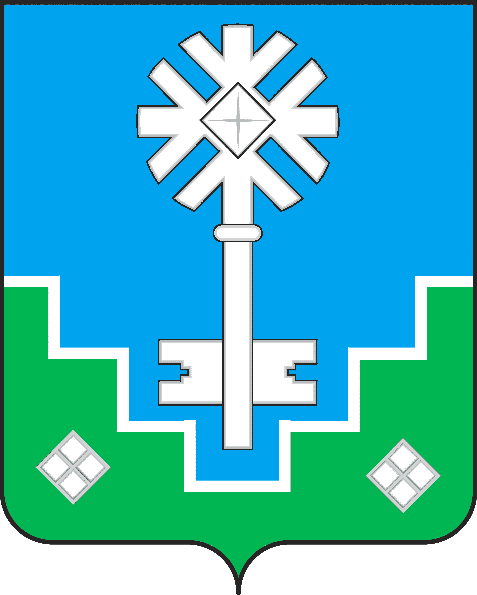 МИИРИНЭЙ ОРОЙУОНУН«Мииринэй куорат»МУНИЦИПАЛЬНАЙ ТЭРИЛЛИИ ДЬАhАЛТАТАУУРААХАдрес многоквартирного домаНаименование услуг и (или) работ по капитальному ремонту общего имущества в МКДРеспублика Саха (Якутия), р-он Мирнинский, г. Мирный, ул. 40 лет Октября, д. 30, корп. БРемонт крышиАдрес многоквартирного домаНаименование услуг и (или) работ по капитальному ремонту общего имущества в МКДПредельно допустимая стоимость услуг и (или) работ по капитальному ремонту Республика Саха (Якутия), р-он Мирнинский, г. Мирный, ул. 40 лет Октября, д. 30, корп. БРемонт крыши1 644 491,42 руб.Адрес многоквартирного домаНаименование услуг и (или) работ по капитальному ремонту общего имущества в МКДРеспублика Саха (Якутия), р-он Мирнинский, г. Мирный, ул. 40 лет Октября, д. 36Ремонт крышиАдрес многоквартирного домаНаименование услуг и (или) работ по капитальному ремонту общего имущества в МКДПредельно допустимая стоимость услуг и (или) работ по капитальному ремонту Республика Саха (Якутия), р-он Мирнинский, г. Мирный, ул. 40 лет Октября, д. 36Ремонт крыши1 747 880,55 руб.Адрес многоквартирного домаНаименование услуг и (или) работ по капитальному ремонту общего имущества в МКДРеспублика Саха (Якутия), р-он Мирнинский, г. Мирный, ул. 40 лет Октября, д. 40Ремонт крышиАдрес многоквартирного домаНаименование услуг и (или) работ по капитальному ремонту общего имущества в МКДПредельно допустимая стоимость услуг и (или) работ по капитальному ремонту Республика Саха (Якутия), р-он Мирнинский, г. Мирный, ул. 40 лет Октября, д. 40Ремонт крыши1 664 296,48 руб.Адрес многоквартирного домаНаименование услуг и (или) работ по капитальному ремонту общего имущества в МКДРеспублика Саха (Якутия), р-он Мирнинский, г. Мирный, ул. Аммосова, д. 98, корп. 1Ремонт системы теплоснабженияАдрес многоквартирного домаНаименование услуг и (или) работ по капитальному ремонту общего имущества в МКДПредельно допустимая стоимость услуг и (или) работ по капитальному ремонту Республика Саха (Якутия), р-он Мирнинский, г. Мирный, ул. Аммосова, д. 98, корп. 1Ремонт системы теплоснабжения7 815 916,22 руб.Адрес многоквартирного домаНаименование услуг и (или) работ по капитальному ремонту общего имущества в МКДРеспублика Саха (Якутия), р-он Мирнинский, г. Мирный, ул. Звездная, д. 16Ремонт крышиУтепление и ремонт фасада, стыков полносборных зданий, ремонт балконов, лоджий, входных крылец с установкой пандусов (при наличии тех. возможности) и козырьков над входами в подъезды, ремонт или замена входных наружных дверей, окон и балконных дверей в местах общего пользования Адрес многоквартирного домаНаименование услуг и (или) работ по капитальному ремонту общего имущества в МКДПредельно допустимая стоимость услуг и (или) работ по капитальному ремонту Республика Саха (Якутия), р-он Мирнинский, г. Мирный, ул. Звездная, д. 16Ремонт крышиУтепление и ремонт фасада, стыков полносборных зданий, ремонт балконов, лоджий, входных крылец с установкой пандусов (при наличии тех. возможности) и козырьков над входами в подъезды, ремонт или замена входных наружных дверей, окон и балконных дверей в местах общего пользования1 652 883,40 руб.2 852 428,88 руб.Адрес многоквартирного домаНаименование услуг и (или) работ по капитальному ремонту общего имущества в МКДРеспублика Саха (Якутия), р-он Мирнинский, г. Мирный, ул. Комсомольская, д. 7Ремонт крышиУтепление и ремонт фасада, стыков полносборных зданий, ремонт балконов, лоджий, входных крылец с установкой пандусов (при наличии тех. возможности) и козырьков над входами в подъезды, ремонт или замена входных наружных дверей, окон и балконных дверей в местах общего пользования Адрес многоквартирного домаНаименование услуг и (или) работ по капитальному ремонту общего имущества в МКДПредельно допустимая стоимость услуг и (или) работ по капитальному ремонту Республика Саха (Якутия), р-он Мирнинский, г. Мирный, ул. Комсомольская, д. 7Ремонт крышиУтепление и ремонт фасада, стыков полносборных зданий, ремонт балконов, лоджий, входных крылец с установкой пандусов (при наличии тех. возможности) и козырьков над входами в подъезды, ремонт или замена входных наружных дверей, окон и балконных дверей в местах общего пользования1 694 507,59 руб.2 924 260,97 руб.Адрес многоквартирного домаНаименование услуг и (или) работ по капитальному ремонту общего имущества в МКДРеспублика Саха (Якутия), р-он Мирнинский, г. Мирный, ул. Комсомольская, д. 9, корп. АРемонт крышиУтепление и ремонт фасада, стыков полносборных зданий, ремонт балконов, лоджий, входных крылец с установкой пандусов (при наличии тех. возможности) и козырьков над входами в подъезды, ремонт или замена входных наружных дверей, окон и балконных дверей в местах общего пользования Адрес многоквартирного домаНаименование услуг и (или) работ по капитальному ремонту общего имущества в МКДПредельно допустимая стоимость услуг и (или) работ по капитальному ремонту Республика Саха (Якутия), р-он Мирнинский, г. Мирный, ул. Комсомольская, д.9, корп. АРемонт крышиУтепление и ремонт фасада, стыков полносборных зданий, ремонт балконов, лоджий, входных крылец с установкой пандусов (при наличии тех. возможности) и козырьков над входами в подъезды, ремонт или замена входных наружных дверей, окон и балконных дверей в местах общего пользования1 649 862,29 руб.2 847 215,27 руб. Адрес многоквартирного домаНаименование услуг и (или) работ по капитальному ремонту общего имущества в МКДРеспублика Саха (Якутия), р-он Мирнинский, г. Мирный, ул. Комсомольская, д. 9, корп. БРемонт крышиУтепление и ремонт фасада, стыков полносборных зданий, ремонт балконов, лоджий, входных крылец с установкой пандусов (при наличии тех. возможности) и козырьков над входами в подъезды, ремонт или замена входных наружных дверей, окон и балконных дверей в местах общего пользования Адрес многоквартирного домаНаименование услуг и (или) работ по капитальному ремонту общего имущества в МКДПредельно допустимая стоимость услуг и (или) работ по капитальному ремонту Республика Саха (Якутия), р-он Мирнинский, г. Мирный, ул. Комсомольская, д. 9, корп. БРемонт крышиУтепление и ремонт фасада, стыков полносборных зданий, ремонт балконов, лоджий, входных крылец с установкой пандусов (при наличии тех. возможности) и козырьков над входами в подъезды, ремонт или замена входных наружных дверей, окон и балконных дверей в местах общего пользования1 661 275,37 руб. 2 866 911,16 руб. Адрес многоквартирного домаНаименование услуг и (или) работ по капитальному ремонту общего имущества в МКДРеспублика Саха (Якутия), р-он Мирнинский, г. Мирный, ул. Комсомольская, д. 11, корп. АРемонт крышиУтепление и ремонт фасада, стыков полносборных зданий, ремонт балконов, лоджий, входных крылец с установкой пандусов (при наличии тех. возможности) и козырьков над входами в подъезды, ремонт или замена входных наружных дверей, окон и балконных дверей в местах общего пользования Адрес многоквартирного домаНаименование услуг и (или) работ по капитальному ремонту общего имущества в МКДПредельно допустимая стоимость услуг и (или) работ по капитальному ремонту Республика Саха (Якутия), р-он Мирнинский, г. Мирный, ул. Комсомольская, д. 11, корп. АРемонт крышиУтепление и ремонт фасада, стыков полносборных зданий, ремонт балконов, лоджий, входных крылец с установкой пандусов (при наличии тех. возможности) и козырьков над входами в подъезды, ремонт или замена входных наружных дверей, окон и балконных дверей в местах общего пользования1 644 827,10 руб. 2 838 525,90 руб. Адрес многоквартирного домаНаименование услуг и (или) работ по капитальному ремонту общего имущества в МКДРеспублика Саха (Якутия), р-он Мирнинский, г. Мирный, ул. Комсомольская, д. 25Утепление и ремонт фасада, стыков полносборных зданий, ремонт балконов, лоджий, входных крылец с установкой пандусов (при наличии тех. возможности) и козырьков над входами в подъезды, ремонт или замена входных наружных дверей, окон и балконных дверей в местах общего пользованияРемонт фундамента, цокольных балок и перекрытий, включая утепление цокольного перекрытияАдрес многоквартирного домаНаименование услуг и (или) работ по капитальному ремонту общего имущества в МКДПредельно допустимая стоимость услуг и (или) работ по капитальному ремонту Республика Саха (Якутия), р-он Мирнинский, г. Мирный, ул. Комсомольская, д. 25Утепление и ремонт фасада, стыков полносборных зданий, ремонт балконов, лоджий, входных крылец с установкой пандусов (при наличии тех. возможности) и козырьков над входами в подъезды, ремонт или замена входных наружных дверей, окон и балконных дверей в местах общего пользованияРемонт фундамента, цокольных балок и перекрытий, включая утепление цокольного перекрытия10 818 357,67 руб.2 464 780,81 руб.Адрес многоквартирного домаНаименование услуг и (или) работ по капитальному ремонту общего имущества в МКДРеспублика Саха (Якутия), р-он Мирнинский, г. Мирный, ул. Комсомольская, д. 25, корп. АРемонт системы теплоснабженияРемонт системы водоснабженияРемонт системы электроснабженияРемонт системы водоотведенияУтепление и ремонт фасада, стыков полносборных зданий, ремонт балконов, лоджий, входных крылец с установкой пандусов (при наличии тех. возможности) и козырьков над входами в подъезды, ремонт или замена входных наружных дверей, окон и балконных дверей в местах общего пользованияРемонт фундамента, цокольных балок и перекрытий, включая утепление цокольного перекрытияАдрес многоквартирного домаНаименование услуг и (или) работ по капитальному ремонту общего имущества в МКДПредельно допустимая стоимость услуг и (или) работ по капитальному ремонту Республика Саха (Якутия), р-он Мирнинский, г. Мирный, ул. Комсомольская, д. 25, корп. АРемонт системы теплоснабженияРемонт системы водоснабженияРемонт системы электроснабженияРемонт системы водоотведенияУтепление и ремонт фасада, стыков полносборных зданий, ремонт балконов, лоджий, входных крылец с установкой пандусов (при наличии тех. возможности) и козырьков над входами в подъезды, ремонт или замена входных наружных дверей, окон и балконных дверей в местах общего пользованияРемонт фундамента, цокольных балок и перекрытий, включая утепление цокольного перекрытия3 726 192,80 руб.2 203 635,53 руб.710 934,68 руб. 710 934,68 руб.11 500 719,75 руб.2 620 245,53 руб. Адрес многоквартирного домаНаименование услуг и (или) работ по капитальному ремонту общего имущества в МКДРеспублика Саха (Якутия), р-он Мирнинский, г. Мирный, ул. Комсомольская, д. 29Ремонт системы теплоснабженияРемонт системы водоснабженияРемонт системы электроснабженияРемонт системы водоотведенияУтепление и ремонт фасада, стыков полносборных зданий, ремонт балконов, лоджий, входных крылец с установкой пандусов (при наличии тех. возможности) и козырьков над входами в подъезды, ремонт или замена входных наружных дверей, окон и балконных дверей в местах общего пользованияРемонт фундамента, цокольных балок и перекрытий, включая утепление цокольного перекрытияАдрес многоквартирного домаНаименование услуг и (или) работ по капитальному ремонту общего имущества в МКДПредельно допустимая стоимость услуг и (или) работ по капитальному ремонту Республика Саха (Якутия), р-он Мирнинский, г. Мирный, ул. Комсомольская, д. 29Ремонт системы теплоснабженияРемонт системы водоснабженияРемонт системы электроснабженияРемонт системы водоотведенияУтепление и ремонт фасада, стыков полносборных зданий, ремонт балконов, лоджий, входных крылец с установкой пандусов (при наличии тех. возможности) и козырьков над входами в подъезды, ремонт или замена входных наружных дверей, окон и балконных дверей в местах общего пользованияРемонт фундамента, цокольных балок и перекрытий, включая утепление цокольного перекрытия3 704 932,32 руб.2 191 062,28 руб. 706 878,31 руб.706 878,31 руб.11 435 100,27 руб.2 605 295,24 руб. Адрес многоквартирного домаНаименование услуг и (или) работ по капитальному ремонту общего имущества в МКДРеспублика Саха (Якутия), р-он Мирнинский, г. Мирный, ул. Ленина, д. 10Утепление и ремонт фасада, стыков полносборных зданий, ремонт балконов, лоджий, входных крылец с установкой пандусов (при наличии тех. возможности) и козырьков над входами в подъезды, ремонт или замена входных наружных дверей, окон и балконных дверей в местах общего пользованияРемонт фундамента, цокольных балок и перекрытий, включая утепление цокольного перекрытияАдрес многоквартирного домаНаименование услуг и (или) работ по капитальному ремонту общего имущества в МКДПредельно допустимая стоимость услуг и (или) работ по капитальному ремонту Республика Саха (Якутия), р-он Мирнинский, г. Мирный, ул. Ленина, д. 10Утепление и ремонт фасада, стыков полносборных зданий, ремонт балконов, лоджий, входных крылец с установкой пандусов (при наличии тех. возможности) и козырьков над входами в подъезды, ремонт или замена входных наружных дверей, окон и балконных дверей в местах общего пользованияРемонт фундамента, цокольных балок и перекрытий, включая утепление цокольного перекрытия2 419 877,38 руб.2 610 095,33 руб. Адрес многоквартирного домаНаименование услуг и (или) работ по капитальному ремонту общего имущества в МКДРеспублика Саха (Якутия), р-он Мирнинский, г. Мирный, ул. Ленина, д. 11Утепление и ремонт фасада, стыков полносборных зданий, ремонт балконов, лоджий, входных крылец с установкой пандусов (при наличии тех. возможности) и козырьков над входами в подъезды, ремонт или замена входных наружных дверей, окон и балконных дверей в местах общего пользованияРемонт фундамента, цокольных балок и перекрытий, включая утепление цокольного перекрытияАдрес многоквартирного домаНаименование услуг и (или) работ по капитальному ремонту общего имущества в МКДПредельно допустимая стоимость услуг и (или) работ по капитальному ремонту Республика Саха (Якутия), р-он Мирнинский, г. Мирный, ул. Ленина, д. 11Утепление и ремонт фасада, стыков полносборных зданий, ремонт балконов, лоджий, входных крылец с установкой пандусов (при наличии тех. возможности) и козырьков над входами в подъезды, ремонт или замена входных наружных дверей, окон и балконных дверей в местах общего пользованияРемонт фундамента, цокольных балок и перекрытий, включая утепление цокольного перекрытия7 829 874,18 руб. 4 912 209,16 руб. Адрес многоквартирного домаНаименование услуг и (или) работ по капитальному ремонту общего имущества в МКДРеспублика Саха (Якутия), р-он Мирнинский, г. Мирный, ул. Ленина, д. 12Утепление и ремонт фасада, стыков полносборных зданий, ремонт балконов, лоджий, входных крылец с установкой пандусов (при наличии тех. возможности) и козырьков над входами в подъезды, ремонт или замена входных наружных дверей, окон и балконных дверей в местах общего пользованияРемонт фундамента, цокольных балок и перекрытий, включая утепление цокольного перекрытияАдрес многоквартирного домаНаименование услуг и (или) работ по капитальному ремонту общего имущества в МКДПредельно допустимая стоимость услуг и (или) работ по капитальному ремонту Республика Саха (Якутия), р-он Мирнинский, г. Мирный, ул. Ленина, д. 12Утепление и ремонт фасада, стыков полносборных зданий, ремонт балконов, лоджий, входных крылец с установкой пандусов (при наличии тех. возможности) и козырьков над входами в подъезды, ремонт или замена входных наружных дверей, окон и балконных дверей в местах общего пользованияРемонт фундамента, цокольных балок и перекрытий, включая утепление цокольного перекрытия1 233 689,18 руб.1 330 665,10 руб. Адрес многоквартирного домаНаименование услуг и (или) работ по капитальному ремонту общего имущества в МКДРеспублика Саха (Якутия), р-он Мирнинский, г. Мирный, ул. Ленина, д. 20Ремонт крышиАдрес многоквартирного домаНаименование услуг и (или) работ по капитальному ремонту общего имущества в МКДПредельно допустимая стоимость услуг и (или) работ по капитальному ремонту Республика Саха (Якутия), р-он Мирнинский, г. Мирный, ул. Ленина, д. 20Ремонт крыши1 668 995,99 руб.Адрес многоквартирного домаНаименование услуг и (или) работ по капитальному ремонту общего имущества в МКДРеспублика Саха (Якутия), р-он Мирнинский, г. Мирный, ул. Ленина, д. 20, корп. АРемонт системы теплоснабженияРемонт системы электроснабженияАдрес многоквартирного домаНаименование услуг и (или) работ по капитальному ремонту общего имущества в МКДПредельно допустимая стоимость услуг и (или) работ по капитальному ремонту Республика Саха (Якутия), р-он Мирнинский, г. Мирный, ул. Ленина, д. 20, корп. АРемонт системы теплоснабжения Ремонт системы электроснабжения 3 810 775,04 руб.727 835,62 руб. Адрес многоквартирного домаНаименование услуг и (или) работ по капитальному ремонту общего имущества в МКДРеспублика Саха (Якутия), р-он Мирнинский, г. Мирный, ул. Ленина, д. 21Ремонт крышиУтепление и ремонт фасада, стыков полносборных зданий, ремонт балконов, лоджий, входных крылец с установкой пандусов (при наличии тех. возможности) и козырьков над входами в подъезды, ремонт или замена входных наружных дверей, окон и балконных дверей в местах общего пользованияРемонт фундамента, цокольных балок и перекрытий, включая утепление цокольного перекрытияАдрес многоквартирного домаНаименование услуг и (или) работ по капитальному ремонту общего имущества в МКДПредельно допустимая стоимость услуг и (или) работ по капитальному ремонту Республика Саха (Якутия), р-он Мирнинский, г. Мирный, ул. Ленина, д. 211.	Ремонт крыши2.	Утепление и ремонт фасада, стыков полносборных зданий, ремонт балконов, лоджий, входных крылец с установкой пандусов (при наличии тех. возможности) и козырьков над входами в подъезды, ремонт или замена входных наружных дверей, окон и балконных дверей в местах общего пользования3.	Ремонт фундамента, цокольных балок и перекрытий, включая утепление цокольного перекрытия1. 6 325 933,10 руб. 2. 7 610 540,99 руб. 3. 4 774 606,62 руб. Адрес многоквартирного домаНаименование услуг и (или) работ по капитальному ремонту общего имущества в МКДРеспублика Саха (Якутия), р-он Мирнинский, г. Мирный, ул. Ленина, д. 22Ремонт крышиАдрес многоквартирного домаНаименование услуг и (или) работ по капитальному ремонту общего имущества в МКДПредельно допустимая стоимость услуг и (или) работ по капитальному ремонту Республика Саха (Якутия), р-он Мирнинский, г. Мирный, ул. Ленина, д. 22Ремонт крыши1 709 277,47 руб.Адрес многоквартирного домаНаименование услуг и (или) работ по капитальному ремонту общего имущества в МКДРеспублика Саха (Якутия), р-он Мирнинский, г. Мирный, ул. Ленина, д. 231.	Ремонт крыши2.	Утепление и ремонт фасада, стыков полносборных зданий, ремонт балконов, лоджий, входных крылец с установкой пандусов (при наличии тех. возможности) и козырьков над входами в подъезды, ремонт или замена входных наружных дверей, окон и балконных дверей в местах общего пользования3.	Ремонт фундамента, цокольных балок и перекрытий, включая утепление цокольного перекрытияАдрес многоквартирного домаНаименование услуг и (или) работ по капитальному ремонту общего имущества в МКДПредельно допустимая стоимость услуг и (или) работ по капитальному ремонтуРеспублика Саха (Якутия), р-он Мирнинский, г. Мирный, ул. Ленина, д. 231.	Ремонт крыши2.	Утепление и ремонт фасада, стыков полносборных зданий, ремонт балконов, лоджий, входных крылец с установкой пандусов (при наличии тех. возможности) и козырьков над входами в подъезды, ремонт или замена входных наружных дверей, окон и балконных дверей в местах общего пользования3.	Ремонт фундамента, цокольных балок и перекрытий, включая утепление цокольного перекрытия1. 1 997423,77 руб.2. 1 279 442,30 руб. 3. 1 380 014,71 руб.Адрес многоквартирного домаНаименование услуг и (или) работ по капитальному ремонту общего имущества в МКДРеспублика Саха (Якутия), р-он Мирнинский, г. Мирный, ул. Ленина, д. 26Ремонт крышиАдрес многоквартирного домаНаименование услуг и (или) работ по капитальному ремонту общего имущества в МКДПредельно допустимая стоимость услуг и (или) работ по капитальному ремонтуРеспублика Саха (Якутия), р-он Мирнинский, г. Мирный, ул. Ленина, д. 26Ремонт крыши1 708 270,43 руб.Адрес многоквартирного домаНаименование услуг и (или) работ по капитальному ремонту общего имущества в МКДРеспублика Саха (Якутия), р-он Мирнинский, г. Мирный, ул. Ленина, д. 341.	Ремонт крыши2.	Утепление и ремонт фасада, стыков полносборных зданий, ремонт балконов, лоджий, входных крылец с установкой пандусов (при наличии тех. возможности) и козырьков над входами в подъезды, ремонт или замена входных наружных дверей, окон и балконных дверей в местах общего пользования3.	Ремонт фундамента, цокольных балок и перекрытий, включая утепление цокольного перекрытияАдрес многоквартирного домаНаименование услуг и (или) работ по капитальному ремонту общего имущества в МКДПредельно допустимая стоимость услуг и (или) работ по капитальному ремонтуРеспублика Саха (Якутия), р-он Мирнинский, г. Мирный, ул. Ленина, д. 341.	Ремонт крыши2.	Утепление и ремонт фасада, стыков полносборных зданий, ремонт балконов, лоджий, входных крылец с установкой пандусов (при наличии тех. возможности) и козырьков над входами в подъезды, ремонт или замена входных наружных дверей, окон и балконных дверей в местах общего пользования3.	Ремонт фундамента, цокольных балок и перекрытий, включая утепление цокольного перекрытия1. 1 750 394,27 руб.2. 1 121 208,48 руб. 3. 1 209 342,69 руб. Адрес многоквартирного домаНаименование услуг и (или) работ по капитальному ремонту общего имущества в МКДРеспублика Саха (Якутия), р-он Мирнинский, г. Мирный, ул. Ленина, д. 34, корп. Б1.	Ремонт крыши2.	Утепление и ремонт фасада, стыков полносборных зданий, ремонт балконов, лоджий, входных крылец с установкой пандусов (при наличии тех. возможности) и козырьков над входами в подъезды, ремонт или замена входных наружных дверей, окон и балконных дверей в местах общего пользованияАдрес многоквартирного домаНаименование услуг и (или) работ по капитальному ремонту общего имущества в МКДПредельно допустимая стоимость услуг и (или) работ по капитальному ремонтуРеспублика Саха (Якутия), р-он Мирнинский, г. Мирный, ул. Ленина, д. 34, корп. Б1.	Ремонт крыши2.	Утепление и ремонт фасада, стыков полносборных зданий, ремонт балконов, лоджий, входных крылец с установкой пандусов (при наличии тех. возможности) и козырьков над входами в подъезды, ремонт или замена входных наружных дверей, окон и балконных дверей в местах общего пользования1. 2 013 402,64 руб. 2. 3 474 587,42 руб.  Адрес многоквартирного домаНаименование услуг и (или) работ по капитальному ремонту общего имущества в МКДРеспублика Саха (Якутия), р-он Мирнинский, г. Мирный, ул. Ленина, д. 351.	Утепление и ремонт фасада, стыков полносборных зданий, ремонт балконов, лоджий, входных крылец с установкой пандусов (при наличии тех. возможности) и козырьков над входами в подъезды, ремонт или замена входных наружных дверей, окон и балконных дверей в местах общего пользования2.	Ремонт фундамента, цокольных балок и перекрытий, включая утепление цокольного перекрытияАдрес многоквартирного домаНаименование услуг и (или) работ по капитальному ремонту общего имущества в МКДПредельно допустимая стоимость услуг и (или) работ по капитальному ремонтуРеспублика Саха (Якутия), р-он Мирнинский, г. Мирный, ул. Ленина, д. 351.	Утепление и ремонт фасада, стыков полносборных зданий, ремонт балконов, лоджий, входных крылец с установкой пандусов (при наличии тех. возможности) и козырьков над входами в подъезды, ремонт или замена входных наружных дверей, окон и балконных дверей в местах общего пользования2.	Ремонт фундамента, цокольных балок и перекрытий, включая утепление цокольного перекрытия1. 1 294 864,70 руб.2. 1 396 649,41 руб. Адрес многоквартирного домаНаименование услуг и (или) работ по капитальному ремонту общего имущества в МКДРеспублика Саха (Якутия), р-он Мирнинский, г. Мирный, ул. Ленина, д. 381.	Утепление и ремонт фасада, стыков полносборных зданий, ремонт балконов, лоджий, входных крылец с установкой пандусов (при наличии тех. возможности) и козырьков над входами в подъезды, ремонт или замена входных наружных дверей, окон и балконных дверей в местах общего пользования2.	Ремонт фундамента, цокольных балок и перекрытий, включая утепление цокольного перекрытияАдрес многоквартирного домаНаименование услуг и (или) работ по капитальному ремонту общего имущества в МКДПредельно допустимая стоимость услуг и (или) работ по капитальному ремонтуРеспублика Саха (Якутия), р-он Мирнинский, г. Мирный, ул. Ленина, д. 381.	Утепление и ремонт фасада, стыков полносборных зданий, ремонт балконов, лоджий, входных крылец с установкой пандусов (при наличии тех. возможности) и козырьков над входами в подъезды, ремонт или замена входных наружных дверей, окон и балконных дверей в местах общего пользования2.	Ремонт фундамента, цокольных балок и перекрытий, включая утепление цокольного перекрытия1. 1 291 574,59 руб.2. 1 393 100,68 руб. Адрес многоквартирного домаНаименование услуг и (или) работ по капитальному ремонту общего имущества в МКДРеспублика Саха (Якутия), р-он Мирнинский, г. Мирный, ул. Московская, д. 21.	Утепление и ремонт фасада, стыков полносборных зданий, ремонт балконов, лоджий, входных крылец с установкой пандусов (при наличии тех. возможности) и козырьков над входами в подъезды, ремонт или замена входных наружных дверей, окон и балконных дверей в местах общего пользования2.	Ремонт фундамента, цокольных балок и перекрытий, включая утепление цокольного перекрытияАдрес многоквартирного домаНаименование услуг и (или) работ по капитальному ремонту общего имущества в МКДПредельно допустимая стоимость услуг и (или) работ по капитальному ремонтуРеспублика Саха (Якутия), р-он Мирнинский, г. Мирный, ул. Московская, д. 21.	Утепление и ремонт фасада, стыков полносборных зданий, ремонт балконов, лоджий, входных крылец с установкой пандусов (при наличии тех. возможности) и козырьков над входами в подъезды, ремонт или замена входных наружных дверей, окон и балконных дверей в местах общего пользования2.	Ремонт фундамента, цокольных балок и перекрытий, включая утепление цокольного перекрытия1. 2 045 524,32 руб.2. 2 206 315,71 руб. Адрес многоквартирного домаНаименование услуг и (или) работ по капитальному ремонту общего имущества в МКДРеспублика Саха (Якутия), р-он Мирнинский, г. Мирный, ул. Московская, д. 41.	Утепление и ремонт фасада, стыков полносборных зданий, ремонт балконов, лоджий, входных крылец с установкой пандусов (при наличии тех. возможности) и козырьков над входами в подъезды, ремонт или замена входных наружных дверей, окон и балконных дверей в местах общего пользования2.	Ремонт фундамента, цокольных балок и перекрытий, включая утепление цокольного перекрытияАдрес многоквартирного домаНаименование услуг и (или) работ по капитальному ремонту общего имущества в МКДПредельно допустимая стоимость услуг и (или) работ по капитальному ремонтуРеспублика Саха (Якутия), р-он Мирнинский, г. Мирный, ул. Московская, д. 41.	Утепление и ремонт фасада, стыков полносборных зданий, ремонт балконов, лоджий, входных крылец с установкой пандусов (при наличии тех. возможности) и козырьков над входами в подъезды, ремонт или замена входных наружных дверей, окон и балконных дверей в местах общего пользования2.	Ремонт фундамента, цокольных балок и перекрытий, включая утепление цокольного перекрытия1. 1 319 283,50 руб.2. 1 422 987,69 руб. Адрес многоквартирного домаНаименование услуг и (или) работ по капитальному ремонту общего имущества в МКДРеспублика Саха (Якутия), р-он Мирнинский, г. Мирный, ул. Московская, д. 61.	Утепление и ремонт фасада, стыков полносборных зданий, ремонт балконов, лоджий, входных крылец с установкой пандусов (при наличии тех. возможности) и козырьков над входами в подъезды, ремонт или замена входных наружных дверей, окон и балконных дверей в местах общего пользования2.	Ремонт фундамента, цокольных балок и перекрытий, включая утепление цокольного перекрытияАдрес многоквартирного домаНаименование услуг и (или) работ по капитальному ремонту общего имущества в МКДПредельно допустимая стоимость услуг и (или) работ по капитальному ремонтуРеспублика Саха (Якутия), р-он Мирнинский, г. Мирный, ул. Московская, д. 61.	Утепление и ремонт фасада, стыков полносборных зданий, ремонт балконов, лоджий, входных крылец с установкой пандусов (при наличии тех. возможности) и козырьков над входами в подъезды, ремонт или замена входных наружных дверей, окон и балконных дверей в местах общего пользования2.	Ремонт фундамента, цокольных балок и перекрытий, включая утепление цокольного перекрытия1. 1 315 016,64 руб.2. 1 418 385,42 руб. Адрес многоквартирного домаНаименование услуг и (или) работ по капитальному ремонту общего имущества в МКДРеспублика Саха (Якутия), р-он Мирнинский, г. Мирный, ул. Московская, д. 81.	Утепление и ремонт фасада, стыков полносборных зданий, ремонт балконов, лоджий, входных крылец с установкой пандусов (при наличии тех. возможности) и козырьков над входами в подъезды, ремонт или замена входных наружных дверей, окон и балконных дверей в местах общего пользования2.	Ремонт фундамента, цокольных балок и перекрытий, включая утепление цокольного перекрытияАдрес многоквартирного домаНаименование услуг и (или) работ по капитальному ремонту общего имущества в МКДПредельно допустимая стоимость услуг и (или) работ по капитальному ремонтуРеспублика Саха (Якутия), р-он Мирнинский, г. Мирный, ул. Московская, д. 81.	Утепление и ремонт фасада, стыков полносборных зданий, ремонт балконов, лоджий, входных крылец с установкой пандусов (при наличии тех. возможности) и козырьков над входами в подъезды, ремонт или замена входных наружных дверей, окон и балконных дверей в местах общего пользования2.	Ремонт фундамента, цокольных балок и перекрытий, включая утепление цокольного перекрытия1. 1 314 811,01 руб.2. 1 418 163,62 руб. Адрес многоквартирного домаНаименование услуг и (или) работ по капитальному ремонту общего имущества в МКДРеспублика Саха (Якутия), р-он Мирнинский, г. Мирный, ул. Московская, д. 101.	Утепление и ремонт фасада, стыков полносборных зданий, ремонт балконов, лоджий, входных крылец с установкой пандусов (при наличии тех. возможности) и козырьков над входами в подъезды, ремонт или замена входных наружных дверей, окон и балконных дверей в местах общего пользования2.	Ремонт фундамента, цокольных балок и перекрытий, включая утепление цокольного перекрытияАдрес многоквартирного домаНаименование услуг и (или) работ по капитальному ремонту общего имущества в МКДПредельно допустимая стоимость услуг и (или) работ по капитальному ремонтуРеспублика Саха (Якутия), р-он Мирнинский, г. Мирный, ул. Московская, д. 101.	Утепление и ремонт фасада, стыков полносборных зданий, ремонт балконов, лоджий, входных крылец с установкой пандусов (при наличии тех. возможности) и козырьков над входами в подъезды, ремонт или замена входных наружных дверей, окон и балконных дверей в местах общего пользования2.	Ремонт фундамента, цокольных балок и перекрытий, включая утепление цокольного перекрытия1. 1 328 793,98 руб.2. 1 433 245,75 руб. Адрес многоквартирного домаНаименование услуг и (или) работ по капитальному ремонту общего имущества в МКДРеспублика Саха (Якутия), р-он Мирнинский, г. Мирный, ул. Московская, д. 121.	Утепление и ремонт фасада, стыков полносборных зданий, ремонт балконов, лоджий, входных крылец с установкой пандусов (при наличии тех. возможности) и козырьков над входами в подъезды, ремонт или замена входных наружных дверей, окон и балконных дверей в местах общего пользования2.	Ремонт фундамента, цокольных балок и перекрытий, включая утепление цокольного перекрытияАдрес многоквартирного домаНаименование услуг и (или) работ по капитальному ремонту общего имущества в МКДПредельно допустимая стоимость услуг и (или) работ по капитальному ремонтуРеспублика Саха (Якутия), р-он Мирнинский, г. Мирный, ул. Московская, д. 121.	Утепление и ремонт фасада, стыков полносборных зданий, ремонт балконов, лоджий, входных крылец с установкой пандусов (при наличии тех. возможности) и козырьков над входами в подъезды, ремонт или замена входных наружных дверей, окон и балконных дверей в местах общего пользования2.	Ремонт фундамента, цокольных балок и перекрытий, включая утепление цокольного перекрытия1. 2 095 359,24 руб.2. 2 260 067,97 руб. Адрес многоквартирного домаНаименование услуг и (или) работ по капитальному ремонту общего имущества в МКДРеспублика Саха (Якутия), р-он Мирнинский, г. Мирный, ул. Московская, д. 20Ремонт крышиАдрес многоквартирного домаНаименование услуг и (или) работ по капитальному ремонту общего имущества в МКДПредельно допустимая стоимость услуг и (или) работ по капитальному ремонтуРеспублика Саха (Якутия), р-он Мирнинский, г. Мирный, ул. Московская, д. 20Ремонт крыши1 128 552,80 руб. Адрес многоквартирного домаНаименование услуг и (или) работ по капитальному ремонту общего имущества в МКДРеспублика Саха (Якутия), р-он Мирнинский, г. Мирный, ул. Ойунского, д. 13Ремонт или замена лифтового оборудованияАдрес многоквартирного домаНаименование услуг и (или) работ по капитальному ремонту общего имущества в МКДПредельно допустимая стоимость услуг и (или) работ по капитальному ремонтуРеспублика Саха (Якутия), р-он Мирнинский, г. Мирный, ул. Ойунского, д. 13Ремонт или замена лифтового оборудования3 591 360,00 руб. Адрес многоквартирного домаНаименование услуг и (или) работ по капитальному ремонту общего имущества в МКДРеспублика Саха (Якутия), р-он Мирнинский, г. Мирный, ул. Ойунского, д. 15Ремонт или замена лифтового оборудованияАдрес многоквартирного домаНаименование услуг и (или) работ по капитальному ремонту общего имущества в МКДПредельно допустимая стоимость услуг и (или) работ по капитальному ремонтуРеспублика Саха (Якутия), р-он Мирнинский, г. Мирный, ул. Ойунского, д. 15Ремонт или замена лифтового оборудования3 591 360,00 руб. Адрес многоквартирного домаНаименование услуг и (или) работ по капитальному ремонту общего имущества в МКДРеспублика Саха (Якутия), р-он Мирнинский, г. Мирный, ул. Ойунского, д. 21Ремонт или замена лифтового оборудованияАдрес многоквартирного домаНаименование услуг и (или) работ по капитальному ремонту общего имущества в МКДПредельно допустимая стоимость услуг и (или) работ по капитальному ремонтуРеспублика Саха (Якутия), р-он Мирнинский, г. Мирный, ул. Ойунского, д. 21Ремонт или замена лифтового оборудования3 591 360,00 руб. Адрес многоквартирного домаНаименование услуг и (или) работ по капитальному ремонту общего имущества в МКДРеспублика Саха (Якутия), р-он Мирнинский, г. Мирный, ул. Ойунского, д. 361.	Утепление и ремонт фасада, стыков полносборных зданий, ремонт балконов, лоджий, входных крылец с установкой пандусов (при наличии тех. возможности) и козырьков над входами в подъезды, ремонт или замена входных наружных дверей, окон и балконных дверей в местах общего пользования2.	Ремонт фундамента, цокольных балок и перекрытий, включая утепление цокольного перекрытияАдрес многоквартирного домаНаименование услуг и (или) работ по капитальному ремонту общего имущества в МКДПредельно допустимая стоимость услуг и (или) работ по капитальному ремонтуРеспублика Саха (Якутия), р-он Мирнинский, г. Мирный, ул. Ойунского, д. 361.	Утепление и ремонт фасада, стыков полносборных зданий, ремонт балконов, лоджий, входных крылец с установкой пандусов (при наличии тех. возможности) и козырьков над входами в подъезды, ремонт или замена входных наружных дверей, окон и балконных дверей в местах общего пользования2.	Ремонт фундамента, цокольных балок и перекрытий, включая утепление цокольного перекрытия1. 1 334 140,42 руб.2. 1 439 012,45 руб. Адрес многоквартирного домаНаименование услуг и (или) работ по капитальному ремонту общего имущества в МКДРеспублика Саха (Якутия), р-он Мирнинский, г. Мирный, ул. Ойунского, д. 411.	Утепление и ремонт фасада, стыков полносборных зданий, ремонт балконов, лоджий, входных крылец с установкой пандусов (при наличии тех. возможности) и козырьков над входами в подъезды, ремонт или замена входных наружных дверей, окон и балконных дверей в местах общего пользования2.	Ремонт фундамента, цокольных балок и перекрытий, включая утепление цокольного перекрытияАдрес многоквартирного домаНаименование услуг и (или) работ по капитальному ремонту общего имущества в МКДПредельно допустимая стоимость услуг и (или) работ по капитальному ремонтуРеспублика Саха (Якутия), р-он Мирнинский, г. Мирный, ул. Ойунского, д. 411.	Утепление и ремонт фасада, стыков полносборных зданий, ремонт балконов, лоджий, входных крылец с установкой пандусов (при наличии тех. возможности) и козырьков над входами в подъезды, ремонт или замена входных наружных дверей, окон и балконных дверей в местах общего пользования2.	Ремонт фундамента, цокольных балок и перекрытий, включая утепление цокольного перекрытия1. 1 287 862,93 руб.2. 1 389 097,26 руб. Адрес многоквартирного домаНаименование услуг и (или) работ по капитальному ремонту общего имущества в МКДРеспублика Саха (Якутия), р-он Мирнинский, г. Мирный, ул. Соболева, д. 13Ремонт системы электроснабженияАдрес многоквартирного домаНаименование услуг и (или) работ по капитальному ремонту общего имущества в МКДПредельно допустимая стоимость услуг и (или) работ по капитальному ремонтуРеспублика Саха (Якутия), р-он Мирнинский, г. Мирный, ул. Соболева, д. 13Ремонт системы электроснабжения187 564,46 руб.Адрес многоквартирного домаНаименование услуг и (или) работ по капитальному ремонту общего имущества в МКДРеспублика Саха (Якутия), р-он Мирнинский, г. Мирный, ул. Советская, д. 81.	Утепление и ремонт фасада, стыков полносборных зданий, ремонт балконов, лоджий, входных крылец с установкой пандусов (при наличии тех. возможности) и козырьков над входами в подъезды, ремонт или замена входных наружных дверей, окон и балконных дверей в местах общего пользования2.	Ремонт фундамента, цокольных балок и перекрытий, включая утепление цокольного перекрытияАдрес многоквартирного домаНаименование услуг и (или) работ по капитальному ремонту общего имущества в МКДПредельно допустимая стоимость услуг и (или) работ по капитальному ремонтуРеспублика Саха (Якутия), р-он Мирнинский, г. Мирный, ул. Советская, д. 81.	Утепление и ремонт фасада, стыков полносборных зданий, ремонт балконов, лоджий, входных крылец с установкой пандусов (при наличии тех. возможности) и козырьков над входами в подъезды, ремонт или замена входных наружных дверей, окон и балконных дверей в местах общего пользования2.	Ремонт фундамента, цокольных балок и перекрытий, включая утепление цокольного перекрытия1. 1 238 521,54 руб.2. 1 335 877,31 руб. Адрес многоквартирного домаНаименование услуг и (или) работ по капитальному ремонту общего имущества в МКДРеспублика Саха (Якутия), р-он Мирнинский, г. Мирный, ул. Советская, д. 141.	Утепление и ремонт фасада, стыков полносборных зданий, ремонт балконов, лоджий, входных крылец с установкой пандусов (при наличии тех. возможности) и козырьков над входами в подъезды, ремонт или замена входных наружных дверей, окон и балконных дверей в местах общего пользования2.	Ремонт фундамента, цокольных балок и перекрытий, включая утепление цокольного перекрытияАдрес многоквартирного домаНаименование услуг и (или) работ по капитальному ремонту общего имущества в МКДПредельно допустимая стоимость услуг и (или) работ по капитальному ремонтуРеспублика Саха (Якутия), р-он Мирнинский, г. Мирный, ул. Советская, д. 141.	Утепление и ремонт фасада, стыков полносборных зданий, ремонт балконов, лоджий, входных крылец с установкой пандусов (при наличии тех. возможности) и козырьков над входами в подъезды, ремонт или замена входных наружных дверей, окон и балконных дверей в местах общего пользования2.	Ремонт фундамента, цокольных балок и перекрытий, включая утепление цокольного перекрытия1. 1 309 053,31 руб.2. 1 411 953,34 руб. Адрес многоквартирного домаНаименование услуг и (или) работ по капитальному ремонту общего имущества в МКДРеспублика Саха (Якутия), р-он Мирнинский, г. Мирный, ул. Тихонова, д. 3, корп. 1Ремонт системы теплоснабженияРемонт системы водоснабженияРемонт системы электроснабженияРемонт системы водоотведения 5. Ремонт крыши 6.	Утепление и ремонт фасада, стыков полносборных зданий, ремонт балконов, лоджий, входных крылец с установкой пандусов (при наличии тех. возможности) и козырьков над входами в подъезды, ремонт или замена входных наружных дверей, окон и балконных дверей в местах общего пользования7.	Ремонт фундамента, цокольных балок и перекрытий, включая утепление цокольного перекрытияАдрес многоквартирного домаНаименование услуг и (или) работ по капитальному ремонту общего имущества в МКДПредельно допустимая стоимость услуг и (или) работ по капитальному ремонтуРеспублика Саха (Якутия), р-он Мирнинский, г. Мирный, ул. Тихонова, д. 3, корп. 11.	Ремонт системы теплоснабжения2.	Ремонт системы водоснабжения3.	Ремонт системы электроснабжения4.	Ремонт системы водоотведения 5. Ремонт крыши 6.	Утепление и ремонт фасада, стыков полносборных зданий, ремонт балконов, лоджий, входных крылец с установкой пандусов (при наличии тех. возможности) и козырьков над входами в подъезды, ремонт или замена входных наружных дверей, окон и балконных дверей в местах общего пользования7.	Ремонт фундамента, цокольных балок и перекрытий, включая утепление цокольного перекрытия1. 3 743 409,88 руб.2. 2 213 817,55 руб. 3. 714 219,59 руб. 4. 714 219,59 руб. 5. 1 730 211,07 руб.6. 11 553 859,45 руб. 7. 2 632 352,52 руб.  Адрес многоквартирного домаНаименование услуг и (или) работ по капитальному ремонту общего имущества в МКДРеспублика Саха (Якутия), р-он Мирнинский, г. Мирный, ш. Кирова, д. 2, корп. БРемонт фундамента, цокольных балок и перекрытий, включая утепление цокольного перекрытияАдрес многоквартирного домаНаименование услуг и (или) работ по капитальному ремонту общего имущества в МКДПредельно допустимая стоимость услуг и (или) работ по капитальному ремонтуРеспублика Саха (Якутия), р-он Мирнинский, г. Мирный, ш. Кирова, д. 2, корп. БРемонт фундамента, цокольных балок и перекрытий, включая утепление цокольного перекрытия2 423 649,54 руб. Адрес многоквартирного домаНаименование услуг и (или) работ по капитальному ремонту общего имущества в МКДРеспублика Саха (Якутия), р-он Мирнинский, г. Мирный, пр-кт Ленинградский, д. 3, корп. Б1. Ремонт крыши2.	Утепление и ремонт фасада, стыков полносборных зданий, ремонт балконов, лоджий, входных крылец с установкой пандусов (при наличии тех. возможности) и козырьков над входами в подъезды, ремонт или замена входных наружных дверей, окон и балконных дверей в местах общего пользованияАдрес многоквартирного домаНаименование услуг и (или) работ по капитальному ремонту общего имущества в МКДПредельно допустимая стоимость услуг и (или) работ по капитальному ремонтуРеспублика Саха (Якутия), р-он Мирнинский, г. Мирный, пр-кт Ленинградский, д. 3, корп. Б1. Ремонт крыши2.	Утепление и ремонт фасада, стыков полносборных зданий, ремонт балконов, лоджий, входных крылец с установкой пандусов (при наличии тех. возможности) и козырьков над входами в подъезды, ремонт или замена входных наружных дверей, окон и балконных дверей в местах общего пользования1. 1 666 310,56 руб. 2. 2 875 600,52 руб. Адрес многоквартирного домаНаименование услуг и (или) работ по капитальному ремонту общего имущества в МКДРеспублика Саха (Якутия), р-он Мирнинский, г. Мирный, ул. Аммосова, д. 16Ремонт системы теплоснабженияРемонт системы электроснабжения 3.	Утепление и ремонт фасада, стыков полносборных зданий, ремонт балконов, лоджий, входных крылец с установкой пандусов (при наличии тех. возможности) и козырьков над входами в подъезды, ремонт или замена входных наружных дверей, окон и балконных дверей в местах общего пользования4.	Ремонт фундамента, цокольных балок и перекрытий, включая утепление цокольного перекрытияАдрес многоквартирного домаНаименование услуг и (или) работ по капитальному ремонту общего имущества в МКДПредельно допустимая стоимость услуг и (или) работ по капитальному ремонтуРеспублика Саха (Якутия), р-он Мирнинский, г. Мирный, ул. Аммосова, д. 16Ремонт системы теплоснабжения Ремонт системы электроснабжения 3.	Утепление и ремонт фасада, стыков полносборных зданий, ремонт балконов, лоджий, входных крылец с установкой пандусов (при наличии тех. возможности) и козырьков над входами в подъезды, ремонт или замена входных наружных дверей, окон и балконных дверей в местах общего пользования4.	Ремонт фундамента, цокольных балок и перекрытий, включая утепление цокольного перекрытия1. 7 550 994,28 руб. 2. 1 764 911,16 руб.3. 4 499 742,24 руб. 4. 4 853 450,97 руб. Адрес многоквартирного домаНаименование услуг и (или) работ по капитальному ремонту общего имущества в МКДРеспублика Саха (Якутия), р-он Мирнинский, г. Мирный, ул. Ленина, д. 10, корп. АРемонт системы теплоснабжения Ремонт системы водоснабжения Ремонт системы водоотведения Адрес многоквартирного домаНаименование услуг и (или) работ по капитальному ремонту общего имущества в МКДПредельно допустимая стоимость услуг и (или) работ по капитальному ремонтуРеспублика Саха (Якутия), р-он Мирнинский, г. Мирный, ул. Ленина, д. 10, корп. АРемонт системы теплоснабжения Ремонт системы водоснабжения Ремонт системы водоотведения 3 766 328,72 руб.2 227 371,54 руб. 718 592,36 руб. Адрес многоквартирного домаНаименование услуг и (или) работ по капитальному ремонту общего имущества в МКДРеспублика Саха (Якутия), р-он Мирнинский, г. Мирный, ул. Ленина, д. 14Ремонт системы теплоснабжения Ремонт системы водоотведения Ремонт крыши Адрес многоквартирного домаНаименование услуг и (или) работ по капитальному ремонту общего имущества в МКДПредельно допустимая стоимость услуг и (или) работ по капитальному ремонтуРеспублика Саха (Якутия), р-он Мирнинский, г. Мирный, ул. Ленина, д. 14Ремонт системы теплоснабжения Ремонт системы водоотведения Ремонт крыши 2 176 011,42 руб.754 651,63 руб.2 024 389,96 руб.Адрес многоквартирного домаНаименование услуг и (или) работ по капитальному ремонту общего имущества в МКДРеспублика Саха (Якутия), р-он Мирнинский, г. Мирный, ул. Ленина, д. 20, корп. АРемонт системы водоснабженияАдрес многоквартирного домаНаименование услуг и (или) работ по капитальному ремонту общего имущества в МКДПредельно допустимая стоимость услуг и (или) работ по капитальному ремонтуРеспублика Саха (Якутия), р-он Мирнинский, г. Мирный, ул. Ленина, д. 20, корп. АРемонт системы водоснабжения2 256 022,24 руб.Адрес многоквартирного домаНаименование услуг и (или) работ по капитальному ремонту общего имущества в МКДРеспублика Саха (Якутия), р-он Мирнинский, г. Мирный, ул. Ленина, д. 36Ремонт системы водоснабженияАдрес многоквартирного домаНаименование услуг и (или) работ по капитальному ремонту общего имущества в МКДПредельно допустимая стоимость услуг и (или) работ по капитальному ремонтуРеспублика Саха (Якутия), р-он Мирнинский, г. Мирный, ул. Ленина, д. 36Ремонт системы водоснабжения1 151 833,16 руб.Адрес многоквартирного домаНаименование услуг и (или) работ по капитальному ремонту общего имущества в МКДРеспублика Саха (Якутия), р-он Мирнинский, г. Мирный, ул. Московская, д. 22, корп. АРемонт крышиАдрес многоквартирного домаНаименование услуг и (или) работ по капитальному ремонту общего имущества в МКДПредельно допустимая стоимость услуг и (или) работ по капитальному ремонтуРеспублика Саха (Якутия), р-он Мирнинский, г. Мирный, ул. Московская, д. 22, корп. АРемонт крыши1 655 568,83 руб.Адрес многоквартирного домаНаименование услуг и (или) работ по капитальному ремонту общего имущества в МКДРеспублика Саха (Якутия), р-он Мирнинский, г. Мирный, ул. Московская, д. 24Ремонт системы теплоснабжения Ремонт системы электроснабжения Ремонт системы водоотведения Ремонт крыши 5.	Утепление и ремонт фасада, стыков полносборных зданий, ремонт балконов, лоджий, входных крылец с установкой пандусов (при наличии тех. возможности) и козырьков над входами в подъезды, ремонт или замена входных наружных дверей, окон и балконных дверей в местах общего пользования6.	Ремонт фундамента, цокольных балок и перекрытий, включая утепление цокольного перекрытияАдрес многоквартирного домаНаименование услуг и (или) работ по капитальному ремонту общего имущества в МКДПредельно допустимая стоимость услуг и (или) работ по капитальному ремонтуРеспублика Саха (Якутия), р-он Мирнинский, г. Мирный, ул. Московская, д. 241.	Ремонт системы теплоснабжения 2.	Ремонт системы электроснабжения 3.	Ремонт системы водоотведения 4.	Ремонт крыши 5.	Утепление и ремонт фасада, стыков полносборных зданий, ремонт балконов, лоджий, входных крылец с установкой пандусов (при наличии тех. возможности) и козырьков над входами в подъезды, ремонт или замена входных наружных дверей, окон и балконных дверей в местах общего пользования6.	Ремонт фундамента, цокольных балок и перекрытий, включая утепление цокольного перекрытия1. 1 346 721,30 руб.2. 189 868,22 руб.3. 760 743,75 руб.4. 1 659 932,66 руб.5. 2 864 594,00 руб.6. 2 457 442,48 руб. Адрес многоквартирного домаНаименование услуг и (или) работ по капитальному ремонту общего имущества в МКДРеспублика Саха (Якутия), р-он Мирнинский, г. Мирный, ул. Ойунского, д. 7Ремонт системы теплоснабжения Ремонт системы электроснабжения Ремонт системы водоотведения Ремонт крыши 5.	Утепление и ремонт фасада, стыков полносборных зданий, ремонт балконов, лоджий, входных крылец с установкой пандусов (при наличии тех. возможности) и козырьков над входами в подъезды, ремонт или замена входных наружных дверей, окон и балконных дверей в местах общего пользования6.	Ремонт фундамента, цокольных балок и перекрытий, включая утепление цокольного перекрытияАдрес многоквартирного домаНаименование услуг и (или) работ по капитальному ремонту общего имущества в МКДПредельно допустимая стоимость услуг и (или) работ по капитальному ремонтуРеспублика Саха (Якутия), р-он Мирнинский, г. Мирный, ул. Ойунского, д. 71.	Ремонт системы теплоснабжения 2.	Ремонт системы электроснабжения 3.	Ремонт системы водоотведения 4.	Ремонт крыши 5.	Утепление и ремонт фасада, стыков полносборных зданий, ремонт балконов, лоджий, входных крылец с установкой пандусов (при наличии тех. возможности) и козырьков над входами в подъезды, ремонт или замена входных наружных дверей, окон и балконных дверей в местах общего пользования6.	Ремонт фундамента, цокольных балок и перекрытий, включая утепление цокольного перекрытия1. 9 522 223,90 руб.2. 2 225 651,16 руб.3. 3 302 354,82 руб.4. 8 858 728,52 руб.5. 5 674 425,32 руб.6. 6 120 471,71 руб.Адрес многоквартирного домаНаименование услуг и (или) работ по капитальному ремонту общего имущества в МКДРеспублика Саха (Якутия), р-он Мирнинский, г. Мирный, ул. Советская, д. 7Ремонт крыши 2.	Утепление и ремонт фасада, стыков полносборных зданий, ремонт балконов, лоджий, входных крылец с установкой пандусов (при наличии тех. возможности) и козырьков над входами в подъезды, ремонт или замена входных наружных дверей, окон и балконных дверей в местах общего пользования3.	Ремонт фундамента, цокольных балок и перекрытий, включая утепление цокольного перекрытияАдрес многоквартирного домаНаименование услуг и (или) работ по капитальному ремонту общего имущества в МКДПредельно допустимая стоимость услуг и (или) работ по капитальному ремонтуРеспублика Саха (Якутия), р-он Мирнинский, г. Мирный, ул. Советская, д. 71.	Ремонт крыши 2.	Утепление и ремонт фасада, стыков полносборных зданий, ремонт балконов, лоджий, входных крылец с установкой пандусов (при наличии тех. возможности) и козырьков над входами в подъезды, ремонт или замена входных наружных дверей, окон и балконных дверей в местах общего пользования3.	Ремонт фундамента, цокольных балок и перекрытий, включая утепление цокольного перекрытия1. 6 588 577,11 руб.2. 4 220 288,35 руб.3. 4 552 030,21 руб.Адрес многоквартирного домаНаименование услуг и (или) работ по капитальному ремонту общего имущества в МКДРеспублика Саха (Якутия), р-он Мирнинский, г. Мирный, ул. Советская, д. 17, корп. АРемонт системы теплоснабжения Ремонт системы электроснабжения Ремонт системы водоотведения 4.	Утепление и ремонт фасада, стыков полносборных зданий, ремонт балконов, лоджий, входных крылец с установкой пандусов (при наличии тех. возможности) и козырьков над входами в подъезды, ремонт или замена входных наружных дверей, окон и балконных дверей в местах общего пользования5.	Ремонт фундамента, цокольных балок и перекрытий, включая утепление цокольного перекрытияАдрес многоквартирного домаНаименование услуг и (или) работ по капитальному ремонту общего имущества в МКДПредельно допустимая стоимость услуг и (или) работ по капитальному ремонтуРеспублика Саха (Якутия), р-он Мирнинский, г. Мирный, ул. Советская, д. 17, корп. А1.	Ремонт системы теплоснабжения 2.	Ремонт системы электроснабжения 3.	Ремонт системы водоотведения 4.	Утепление и ремонт фасада, стыков полносборных зданий, ремонт балконов, лоджий, входных крылец с установкой пандусов (при наличии тех. возможности) и козырьков над входами в подъезды, ремонт или замена входных наружных дверей, окон и балконных дверей в местах общего пользования5.	Ремонт фундамента, цокольных балок и перекрытий, включая утепление цокольного перекрытия1. 8 857 429,30 руб.2. 2 070 267,20 руб.3. 3 071 800,73 руб.4. 5 278 264,99 руб.5. 5 693 170,63 руб.Адрес многоквартирного домаНаименование услуг и (или) работ по капитальному ремонту общего имущества в МКДРеспублика Саха (Якутия), р-он Мирнинский, г. Мирный, ш. 50 лет Октября, д. 3Ремонт системы водоснабжения Ремонт системы электроснабжения Ремонт системы водоотведения Ремонт крыши 5.	Утепление и ремонт фасада, стыков полносборных зданий, ремонт балконов, лоджий, входных крылец с установкой пандусов (при наличии тех. возможности) и козырьков над входами в подъезды, ремонт или замена входных наружных дверей, окон и балконных дверей в местах общего пользования6.	Ремонт фундамента, цокольных балок и перекрытий, включая утепление цокольного перекрытияАдрес многоквартирного домаНаименование услуг и (или) работ по капитальному ремонту общего имущества в МКДПредельно допустимая стоимость услуг и (или) работ по капитальному ремонтуРеспублика Саха (Якутия), р-он Мирнинский, г. Мирный, ш. 50 лет Октября, д. 31.	Ремонт системы водоснабжения 2.	Ремонт системы электроснабжения 3.	Ремонт системы водоотведения 4.	Ремонт крыши 5.	Утепление и ремонт фасада, стыков полносборных зданий, ремонт балконов, лоджий, входных крылец с установкой пандусов (при наличии тех. возможности) и козырьков над входами в подъезды, ремонт или замена входных наружных дверей, окон и балконных дверей в местах общего пользования6.	Ремонт фундамента, цокольных балок и перекрытий, включая утепление цокольного перекрытия1. 1 972 164,99 руб.2. 831 058,82 руб.3. 1 233 100,29 руб.4. 3 307 851,90 руб. 5. 2 118 832,13 руб.6. 2 285 385,98 руб.Адрес многоквартирного домаНаименование услуг и (или) работ по капитальному ремонту общего имущества в МКДРеспублика Саха (Якутия), р-он Мирнинский, г. Мирный, ш. 50 лет Октября, д. 5Ремонт системы теплоснабжения Ремонт системы водоснабженияРемонт системы водоотведения 4.	Утепление и ремонт фасада, стыков полносборных зданий, ремонт балконов, лоджий, входных крылец с установкой пандусов (при наличии тех. возможности) и козырьков над входами в подъезды, ремонт или замена входных наружных дверей, окон и балконных дверей в местах общего пользования5.	Ремонт фундамента, цокольных балок и перекрытий, включая утепление цокольного перекрытияАдрес многоквартирного домаНаименование услуг и (или) работ по капитальному ремонту общего имущества в МКДПредельно допустимая стоимость услуг и (или) работ по капитальному ремонтуРеспублика Саха (Якутия), р-он Мирнинский, г. Мирный, ш. 50 лет Октября, д. 51.	Ремонт системы теплоснабжения 2.	Ремонт системы электроснабжения 3.	Ремонт системы водоотведения 4.	Утепление и ремонт фасада, стыков полносборных зданий, ремонт балконов, лоджий, входных крылец с установкой пандусов (при наличии тех. возможности) и козырьков над входами в подъезды, ремонт или замена входных наружных дверей, окон и балконных дверей в местах общего пользования5.	Ремонт фундамента, цокольных балок и перекрытий, включая утепление цокольного перекрытия1. 3 544 041,44 руб.2. 1 965 753,16 руб.3. 1 229 091,28 руб.4. 2 111 943,46 руб.5. 2 277 955,82 руб.